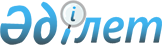 Кентау қалалық мәслихатының 2019 жылғы 30 желтоқсандағы № 334 "2020-2022 жылдарға арналған Кентау қаласы ауыл және ауыл округтерінің бюджеті туралы" шешіміне өзгерістер енгізу туралы
					
			Мерзімі біткен
			
			
		
					Түркістан облысы Кентау қалалық мәслихатының 2020 жылғы 25 қыркүйектегі № 375 шешiмi. Түркістан облысының Әдiлет департаментiнде 2020 жылғы 9 қазанда № 5832 болып тiркелдi. Мерзімі өткендіктен қолданыс тоқтатылды
      Қазақстан Республикасының 2008 жылғы 4 желтоқсандағы Бюджет кодексінің 109-1 бабының 4 тармағына, "Қазақстан Республикасындағы жергілікті мемлекеттік басқару және өзін-өзі басқару туралы" 2001 жылғы 23 қаңтардағы Заңының 6-бабының 1-тармағы 1) тармақшасына және Кентау қалалық мәслихатының 2019 жылғы 23 желтоқсандағы № 328 "2020-2022 жылдарға арналған қалалық бюджет туралы" шешіміне өзгерістер енгізу туралы 2020 жылғы 7 қыркүйектегі № 372 (нормативтік құқықтық актілерді мемлекеттік тіркеу тізілімінде № 5794 тіркелген) шешіміне сәйкес, Кентау қалалық мәслихаты ШЕШІМ ҚАБЫЛДАДЫ:
      1. Кентау қалалық мәслихатының 2019 жылғы 30 желтоқсандағы № 334 "2020-2022 жылдарға арналған Кентау қаласы ауыл және ауыл округтерінің бюджеті туралы" (Нормативтік құқықтық актілерді мемлекеттік тіркеу тізілімінде 5353 нөмірімен тіркелген, 2020 жылғы 15 қаңтарда Қазақстан Республикасының нормативтік құқықтық актілерінің эталондық бақылау банкінде электронды түрде жарияланған) шешіміне мынадай өзгерістер енгізілсін:
      1 тармақ мынадай редакцияда жазылсын:
      "1. Байылдыр ауылынын 2020-2022 жылдарға арналған бюджеті 1, 2 және 3-қосымшаларға сәйкес, оның ішінде 2020 жылға мынадай көлемде бекiтiлсiн:
      1) кiрiстер – 89 403 мың теңге:
      салықтық түсiмдер – 830 мың теңге;
      салықтық емес түсiмдер – 30 мың теңге;
      негiзгi капиталды сатудан түсетiн түсiмдер – 0;
      трансферттер түсiмi – 88 543 мың теңге;
      2) шығындар – 89 403 мың теңге;
      3) таза бюджеттiк кредиттеу – 0:
      бюджеттік кредиттер – 0;
      бюджеттік кредиттерді өтеу – 0; 
      4) қаржы активтерімен операциялар бойынша сальдо – 0:
      қаржы активтерін сатып алу – 0;
      мемлекеттік қаржы активтерін сатудан түсетін түсімдер – 0;
      5) бюджет тапшылығы (профициті) – 0;
      6) бюджет тапшылығын қаржыландыру (профицитін пайдалану) – 0:
      қарыздар түсімдері – 0;
      қарыздарды өтеу – 0;
      бюджет қаражатының пайдаланылатын қалдықтары – 0.".
      2 тармақ мынадай редакцияда жазылсын:
      "2. Ащысай ауылынын 2020-2022 жылдарға арналған бюджеті 4, 5 және 6-қосымшаларға сәйкес, оның ішінде 2020 жылға мынадай көлемде бекiтiлсiн:
      1) кiрiстер – 63 104 мың теңге:
      салықтық түсiмдер – 1 291 мың теңге;
      салықтық емес түсiмдер – 109 мың теңге;
      негiзгi капиталды сатудан түсетiн түсiмдер – 0;
      трансферттер түсiмi – 61 704 мың теңге;
      2) шығындар – 63 566 мың теңге;
      3) таза бюджеттiк кредиттеу – 0:
      бюджеттік кредиттер – 0;
      бюджеттік кредиттерді өтеу – 0; 
      4) қаржы активтерімен операциялар бойынша сальдо – 0:
      қаржы активтерін сатып алу – 0;
      мемлекеттік қаржы активтерін сатудан түсетін түсімдер – 0;
      5) бюджет тапшылығы (профициті) – -462 мың теңге;
      6) бюджет тапшылығын қаржыландыру (профицитін пайдалану) – 462 мың теңге:
      қарыздар түсімдері – 0;
      қарыздарды өтеу – 0;
      бюджет қаражатының пайдаланылатын қалдықтары – 462 мың теңге.".
      3 тармақ мынадай редакцияда жазылсын:
      "3. Қарнақ ауылының 2020-2022 жылдарға арналған бюджеті 7, 8 және 9-қосымшаларға сәйкес, оның ішінде 2020 жылға мынадай көлемде бекiтiлсiн:
      1) кiрiстер – 276 557 мың теңге:
      салықтық түсiмдер – 18 545 мың теңге;
      салықтық емес түсiмдер – 500 мың теңге;
      негiзгi капиталды сатудан түсетiн түсiмдер – 0;
      трансферттер түсiмi – 257 512 мың теңге;
      2) шығындар – 279 419 мың теңге;
      3) таза бюджеттiк кредиттеу – 0;
      бюджеттік кредиттер – 0;
      бюджеттік кредиттерді өтеу – 0; 
      4) қаржы активтерімен операциялар бойынша сальдо – 0:
      қаржы активтерін сатып алу – 0;
      мемлекеттік қаржы активтерін сатудан түсетін түсімдер – 0;
      5) бюджет тапшылығы (профициті) – -2862 мың теңге;
      6) бюджет тапшылығын қаржыландыру (профицитін пайдалану) – 2862 мың теңге ;
      қарыздар түсімдері – 0;
      қарыздарды өтеу – 0;
      бюджет қаражатының пайдаланылатын қалдықтары – 2862 мың теңге.".
      4 тармақ мынадай редакцияда жазылсын:
      "4. Хантағы ауылының 2020-2022 жылдарға арналған бюджеті 10, 11 және 12-қосымшаларға сәйкес, оның ішінде 2020 жылға мынадай көлемде бекiтiлсiн:
      1) кiрiстер – 154 462 мың теңге:
      салықтық түсiмдер – 5 957 мың теңге;
      салықтық емес түсiмдер – 200 мың теңге;
      негiзгi капиталды сатудан түсетiн түсiмдер – 0;
      трансферттер түсiмi – 148 305 мың теңге;
      2) шығындар – 180 012 мың теңге;
      3) таза бюджеттiк кредиттеу – 0:
      бюджеттік кредиттер – 0;
      бюджеттік кредиттерді өтеу – 0; 
      4) қаржы активтерімен операциялар бойынша сальдо – 0:
      қаржы активтерін сатып алу – 0;
      мемлекеттік қаржы активтерін сатудан түсетін түсімдер – 0;
      5) бюджет тапшылығы (профициті) – -25 550 мың теңге;
      6) бюджет тапшылығын қаржыландыру (профицитін пайдалану) – 25 550 мың теңге;
      қарыздар түсімдері – 0;
      қарыздарды өтеу – 0;
      бюджет қаражатының пайдаланылатын қалдықтары – 25 550 мың теңге.".
      5 тармақ мынадай редакцияда жазылсын:
      "5. Жүйнек ауылдық округінің 2020-2022 жылдарға арналған бюджеті 13, 14 және 15-қосымшаларға сәйкес, оның ішінде 2020 жылға мынадай көлемде бекiтiлсiн:
      1) кiрiстер – 188 787 мың теңге:
      салықтық түсiмдер – 7 922 мың теңге;
      салықтық емес түсiмдер – 0;
      негiзгi капиталды сатудан түсетiн түсiмдер – 0;
      трансферттер түсiмi –180 865 мың теңге;
      2) шығындар – 192 384 мың теңге;
      3) таза бюджеттiк кредиттеу – 0:
      бюджеттік кредиттер – 0;
      бюджеттік кредиттерді өтеу – 0; 
      4) қаржы активтерімен операциялар бойынша сальдо - 0:
      қаржы активтерін сатып алу – 0;
      мемлекеттік қаржы активтерін сатудан түсетін түсімдер – 0;
      5) бюджет тапшылығы (профициті) – -3597 мың теңге;
      6) бюджет тапшылығын қаржыландыру (профицитін пайдалану) – 3597 мың теңге;
      қарыздар түсімдері – 0;
      қарыздарды өтеу – 0;
      бюджет қаражатының пайдаланылатын қалдықтары – 3597 мың теңге.".
      6 тармақ мынадай редакцияда жазылсын:
      "6. Қарашық ауылдық округінің 2020-2022 жылдарға арналған бюджеті 16, 17 және 18-қосымшаларға сәйкес, оның ішінде 2020 жылға мынадай көлемде бекiтiлсiн:
      1) кiрiстер – 148 097 мың теңге:
      салықтық түсiмдер – 10 540 мың теңге;
      салықтық емес түсiмдер – 30 мың теңге;
      негiзгi капиталды сатудан түсетiн түсiмдер – 0;
      трансферттер түсiмi – 137 527 мың теңге;
      2) шығындар – 152 069 мың теңге;
      3) таза бюджеттiк кредиттеу – 0:
      бюджеттік кредиттер – 0;
      бюджеттік кредиттерді өтеу – 0; 
      4) қаржы активтерімен операциялар бойынша сальдо - 0:
      қаржы активтерін сатып алу – 0;
      мемлекеттік қаржы активтерін сатудан түсетін түсімдер – 0;
      5) бюджет тапшылығы (профициті) – -3972 мың теңге;
      6) бюджет тапшылығын қаржыландыру (профицитін пайдалану) – 3972 мың теңге;
      қарыздар түсімдері – 0;
      қарыздарды өтеу – 0;
      бюджет қаражатының пайдаланылатын қалдықтары – 3972 мың теңге.".
      7 тармақ мынадай редакцияда жазылсын:
      "7. Ораңғай ауылдық округінің 2020-2022 жылдарға арналған бюджеті 19, 20 және 21-қосымшаларға сәйкес, оның ішінде 2020 жылға мынадай көлемде бекiтiлсiн:
      1) кiрiстер – 314 932 мың теңге:
      салықтық түсiмдер – 8 930 мың теңге;
      салықтық емес түсiмдер – 140 мың теңге;
      негiзгi капиталды сатудан түсетiн түсiмдер – 0;
      трансферттер түсiмi – 305 862 мың теңге;
      2) шығындар – 317 768 мың теңге;
      3) таза бюджеттiк кредиттеу – 0:
      бюджеттік кредиттер – 0;
      бюджеттік кредиттерді өтеу – 0; 
      4) қаржы активтерімен операциялар бойынша сальдо - 0:
      қаржы активтерін сатып алу – 0;
      мемлекеттік қаржы активтерін сатудан түсетін түсімдер – 0;
      5) бюджет тапшылығы (профициті) – -2836 мың теңге;
      6) бюджет тапшылығын қаржыландыру (профицитін пайдалану) – 2836 мың теңге:
      қарыздар түсімдері – 0;
      қарыздарды өтеу – 0;
      бюджет қаражатының пайдаланылатын қалдықтары – 2836 мың теңге.".
      8 тармақ мынадай редакцияда жазылсын:
      "8. Иассы ауылдық округінің 2020-2022 жылдарға арналған бюджеті 22, 23 және 24-қосымшаларға сәйкес, оның ішінде 2020 жылға мынадай көлемде бекiтiлсiн:
      1) кiрiстер – 128 827 мың теңге:
      салықтық түсiмдер – 3 421 мың теңге;
      салықтық емес түсiмдер – 300 мың теңге;
      негiзгi капиталды сатудан түсетiн түсiмдер – 0;
      трансферттер түсiмi – 125 106 мың теңге;
      2) шығындар – 129 097 мың теңге;
      3) таза бюджеттiк кредиттеу – 0:
      бюджеттік кредиттер – 0;
      бюджеттік кредиттерді өтеу – 0; 
      4) қаржы активтерімен операциялар бойынша сальдо - 0:
      қаржы активтерін сатып алу – 0;
      мемлекеттік қаржы активтерін сатудан түсетін түсімдер – 0;
      5) бюджет тапшылығы (профициті) – -270 мың теңге;
      6) бюджет тапшылығын қаржыландыру (профицитін пайдалану) – 270 мың теңге:
      қарыздар түсімдері – 0;
      қарыздарды өтеу – 0;
      бюджет қаражатының пайдаланылатын қалдықтары – 270 мың теңге.".
      9 тармақ мынадай редакцияда жазылсын:
      "9. Шаға ауылдық округінің 2020-2022 жылдарға арналған бюджеті 25, 26 және 27-қосымшаларға сәйкес, оның ішінде 2020 жылға мынадай көлемде бекiтiлсiн:
      1) кiрiстер – 457 720 мың теңге:
      салықтық түсiмдер – 5 312 мың теңге;
      салықтық емес түсiмдер – 148 мың теңге;
      негiзгi капиталды сатудан түсетiн түсiмдер – 0;
      трансферттер түсiмi – 452 260 мың теңге;
      2) шығындар – 461 100 мың теңге;
      3) таза бюджеттiк кредиттеу – 0:
      бюджеттік кредиттер – 0;
      бюджеттік кредиттерді өтеу – 0; 
      4) қаржы активтерімен операциялар бойынша сальдо - 0:
      қаржы активтерін сатып алу – 0;
      мемлекеттік қаржы активтерін сатудан түсетін түсімдер – 0;
      5) бюджет тапшылығы (профициті) – -3380 мың теңге;
      6) бюджет тапшылығын қаржыландыру (профицитін пайдалану) – 3380 мың теңге;
      қарыздар түсімдері – 0;
      қарыздарды өтеу – 0;
      бюджет қаражатының пайдаланылатын қалдықтары – 3380 мың теңге.".
      10 тармақ мынадай редакцияда жазылсын:
      "10. Ескі Иқан ауылдық округінің 2020-2022 жылдарға арналған бюджеті 28, 29 және 30-қосымшаларға сәйкес, оның ішінде 2020 жылға мынадай көлемде бекiтiлсiн:
      1) кiрiстер – 177 601 мың теңге:
      салықтық түсiмдер – 15 995 мың теңге;
      салықтық емес түсiмдер – 520 мың теңге;
      негiзгi капиталды сатудан түсетiн түсiмдер – 0;
      трансферттер түсiмi – 161 086 мың теңге;
      2) шығындар – 180 173 мың теңге;
      3) таза бюджеттiк кредиттеу – 0:
      бюджеттік кредиттер – 0;
      бюджеттік кредиттерді өтеу – 0; 
      4) қаржы активтерімен операциялар бойынша сальдо - 0:
      қаржы активтерін сатып алу – 0;
      мемлекеттік қаржы активтерін сатудан түсетін түсімдер – 0;
      5) бюджет тапшылығы (профициті) – -2572 мың теңге;
      6) бюджет тапшылығын қаржыландыру (профицитін пайдалану) – 2572 мың теңге
      қарыздар түсімдері – 0;
      қарыздарды өтеу – 0;
      бюджет қаражатының пайдаланылатын қалдықтары – 2572 мың теңге.".
      11 тармақ мынадай редакцияда жазылсын:
      "11. Жаңа Иқан ауылдық округінің 2020-2022 жылдарға арналған бюджеті 31, 32 және 33-қосымшаларға сәйкес, оның ішінде 2020 жылға мынадай көлемде бекiтiлсiн:
      1) кiрiстер – 128 094 мың теңге:
      салықтық түсiмдер – 7 473 мың теңге;
      салықтық емес түсiмдер – 180 мың теңге;
      негiзгi капиталды сатудан түсетiн түсiмдер – 0;
      трансферттер түсiмi – 120 441 мың теңге;
      2) шығындар – 128 687 мың теңге;
      3) таза бюджеттiк кредиттеу – 0:
      бюджеттік кредиттер – 0;
      бюджеттік кредиттерді өтеу – 0; 
      4) қаржы активтерімен операциялар бойынша сальдо - 0:
      қаржы активтерін сатып алу – 0;
      мемлекеттік қаржы активтерін сатудан түсетін түсімдер – 0;
      5) бюджет тапшылығы (профициті) – -593 мың теңге;
      6) бюджет тапшылығын қаржыландыру (профицитін пайдалану) – 593 мың теңге
      қарыздар түсімдері – 0;
      қарыздарды өтеу – 0;
      бюджет қаражатының пайдаланылатын қалдықтары – 593 мың теңге.".
      12 тармақ мынадай редакцияда жазылсын:
      "12. Шорнақ ауылдық округінің 2020-2022 жылдарға арналған бюджеті 34, 35 және 36-қосымшаларға сәйкес, оның ішінде 2020 жылға мынадай көлемде бекiтiлсiн:
      1) кiрiстер – 221 402 мың теңге:
      салықтық түсiмдер – 12 121 мың теңге;
      салықтық емес түсiмдер – 290 мың теңге;
      негiзгi капиталды сатудан түсетiн түсiмдер – 0;
      трансферттер түсiмi – 208 991 мың теңге;
      2) шығындар – 223 399 мың теңге;
      3) таза бюджеттiк кредиттеу – 0:
      бюджеттік кредиттер – 0;
      бюджеттік кредиттерді өтеу – 0; 
      4) қаржы активтерімен операциялар бойынша сальдо - 0:
      қаржы активтерін сатып алу – 0;
      мемлекеттік қаржы активтерін сатудан түсетін түсімдер – 0;
      5) бюджет тапшылығы (профициті) – -1997 мың теңге;
      6) бюджет тапшылығын қаржыландыру (профицитін пайдалану) – 1997 мың теңге;
      қарыздар түсімдері – 0;
      қарыздарды өтеу – 0;
      бюджет қаражатының пайдаланылатын қалдықтары – 1997 мың теңге.".
      13 тармақ мынадай редакцияда жазылсын:
      "13. Бабайқорған ауылдық округінің 2020-2022 жылдарға арналған бюджеті 37, 38 және 39-қосымшаларға сәйкес, оның ішінде 2020 жылға мынадай көлемде бекiтiлсiн:
      1) кiрiстер – 68 447 мың теңге:
      салықтық түсiмдер – 6 687 мың теңге;
      салықтық емес түсiмдер – 210 мың теңге;
      негiзгi капиталды сатудан түсетiн түсiмдер – 0;
      трансферттер түсiмi – 61 550 мың теңге;
      2) шығындар – 68 885 мың теңге;
      3) таза бюджеттiк кредиттеу – 0:
      бюджеттік кредиттер – 0;
      бюджеттік кредиттерді өтеу – 0; 
      4) қаржы активтерімен операциялар бойынша сальдо - 0:
      қаржы активтерін сатып алу – 0;
      мемлекеттік қаржы активтерін сатудан түсетін түсімдер – 0;
      5) бюджет тапшылығы (профициті) – -438 мың теңге;
      6) бюджет тапшылығын қаржыландыру (профицитін пайдалану) – 438 мың теңге;
      қарыздар түсімдері – 0;
      қарыздарды өтеу – 0;
      бюджет қаражатының пайдаланылатын қалдықтары – 438 мың теңге.".
      14 тармақ мынадай редакцияда жазылсын:
      "14. Майдантал ауылдық округінің 2020-2022 жылдарға арналған бюджеті 40, 41 және 42-қосымшаларға сәйкес, оның ішінде 2020 жылға мынадай көлемде бекiтiлсiн:
      1) кiрiстер – 85 434 мың теңге:
      салықтық түсiмдер – 3 211 мың теңге;
      салықтық емес түсiмдер – 230 мың теңге;
      негiзгi капиталды сатудан түсетiн түсiмдер – 0;
      трансферттер түсiмi – 81 993 мың теңге;
      2) шығындар – 86 702 мың теңге;
      3) таза бюджеттiк кредиттеу – 0:
      бюджеттік кредиттер – 0;
      бюджеттік кредиттерді өтеу – 0; 
      4) қаржы активтерімен операциялар бойынша сальдо - 0:
      қаржы активтерін сатып алу – 0;
      мемлекеттік қаржы активтерін сатудан түсетін түсімдер – 0;
      5) бюджет тапшылығы (профициті) – -1268 мың теңге;
      6) бюджет тапшылығын қаржыландыру (профицитін пайдалану) – 1268 мың теңге:
      қарыздар түсімдері – 0;
      қарыздарды өтеу – 0;
      бюджет қаражатының пайдаланылатын қалдықтары – 1268 мың теңге.".
      15 тармақ мынадай редакцияда жазылсын:
      "15. Үшқайық ауылдық округінің 2020-2022 жылдарға арналған бюджеті 43, 44 және 45-қосымшаларға сәйкес, оның ішінде 2020 жылға мынадай көлемде бекiтiлсiн:
      1) кiрiстер – 132 029 мың теңге:
      салықтық түсiмдер – 4 392 мың теңге;
      салықтық емес түсiмдер – 200 мың теңге;
      негiзгi капиталды сатудан түсетiн түсiмдер – 0;
      трансферттер түсiмi – 127 437 мың теңге;
      2) шығындар – 132 734 мың теңге;
      3) таза бюджеттiк кредиттеу – 0:
      бюджеттік кредиттер – 0;
      бюджеттік кредиттерді өтеу – 0; 
      4) қаржы активтерімен операциялар бойынша сальдо - 0:
      қаржы активтерін сатып алу – 0;
      мемлекеттік қаржы активтерін сатудан түсетін түсімдер – 0;
      5) бюджет тапшылығы (профициті) – -705 мың теңге;
      6) бюджет тапшылығын қаржыландыру (профицитін пайдалану) – 705 мың теңге;
      қарыздар түсімдері – 0;
      қарыздарды өтеу – 0;
      бюджет қаражатының пайдаланылатын қалдықтары – 705 мың теңге.".
      16 тармақ мынадай редакцияда жазылсын:
      "16. Жібек Жолы ауылдық округінің 2020-2022 жылдарға арналған бюджеті 46, 47 және 48-қосымшаларға сәйкес, оның ішінде 2020 жылға мынадай көлемде бекiтiлсiн:
      1) кiрiстер – 107 715 мың теңге:
      салықтық түсiмдер – 1 838 мың теңге;
      салықтық емес түсiмдер – 247 мың теңге;
      негiзгi капиталды сатудан түсетiн түсiмдер – 0;
      трансферттер түсiмi – 105 630 мың теңге;
      2) шығындар – 108 137 мың теңге;
      3) таза бюджеттiк кредиттеу – 0:
      бюджеттік кредиттер – 0;
      бюджеттік кредиттерді өтеу – 0; 
      4) қаржы активтерімен операциялар бойынша сальдо - 0:
      қаржы активтерін сатып алу – 0;
      мемлекеттік қаржы активтерін сатудан түсетін түсімдер – 0;
      5) бюджет тапшылығы (профициті) – -422 мың теңге;
      6) бюджет тапшылығын қаржыландыру (профицитін пайдалану) – 422 мың теңге
      қарыздар түсімдері – 0;
      қарыздарды өтеу – 0;
      бюджет қаражатының пайдаланылатын қалдықтары – 422 мың теңге.".
      2. Көрсетілген шешімнің 1, 4, 7, 10, 13, 16, 19, 22, 25, 28, 31, 34, 37, 40, 43 және 46 қосымшалары осы шешімнің 1, 2, 3, 4, 5, 6, 7, 8, 9, 10, 11, 12, 13, 14, 15 және 16 қосымшаларына сәйкес жаңа редакцияда жазылсын.
      3. "Кентау қалалық мәслихат аппараты" мемлекеттік мекемесі Қазақстан Республикасының заңнамасында белгіленген тәртіпте:
      1) осы шешімнің "Қазақстан Республикасы Әділет министрлігі Түркістан облысының Әділет департаменті" Республикалық мемлекеттік мекемесінде мемлекеттік тіркелуін;
      2) ресми жарияланғаннан кейін осы шешімді Кентау қалалық мәслихаттың интернет-ресурсына орналастыруын қамтамасыз етсін. 
      4. Осы шешім 2020 жылдың 1 қаңтарынан бастап қолданысқа енгізілсін. Байылдыр ауылының 2020 жылға арналған бюджеті Ащысай ауылының 2020 жылға арналған бюджеті Қарнақ ауылының 2020 жылға арналған бюджеті Хантағы ауылының 2020 жылға арналған бюджеті Жүйнек ауылдық округінің 2020 жылға арналған бюджеті  Қарашық ауылдық округінің 2020 жылға арналған бюджеті Ораңғай ауылдық округінің 2020 жылға арналған бюджеті Иассы ауылдық округінің 2020 жылға арналған бюджеті  Шаға ауылдық округінің 2020 жылға арналған бюджеті  Ескі Иқан ауылдық округінің 2020 жылға арналған бюджеті  Жаңа Иқан ауылдық округінің 2020 жылға арналған бюджеті  Шорнақ ауылдық округінің 2020 жылға арналған бюджеті  Бабайқорған ауылдық округінің 2020 жылға арналған бюджеті  Майдантал ауылдық округінің 2020 жылға арналған бюджеті  Үшқайық ауылдық округінің 2020 жылға арналған бюджеті  Жібек Жолы ауылдық округының 2020 жылға арналған бюджеті
					© 2012. Қазақстан Республикасы Әділет министрлігінің «Қазақстан Республикасының Заңнама және құқықтық ақпарат институты» ШЖҚ РМК
				
      Мәслихат сессиясының төрағасы

Ж. Курманбеков

      Мәслихат хатшысы

Т. Балабиев
Кентау қалалық
мәслихатының 2020 жылғы
25 қыркүйектегі № 375
шешіміне 1 қосымшаКентау қалалық
мәслихатының 2019 жылғы
30 желтоқсандағы № 334
шешіміне 1 қосымша
Санаты
Сыныбы
Кіші сыныбы
Кіші сыныбы
Атауы
Сомасы, мың теңге
1
1
1
1
2
3
1. Кірістер 
89 403
1
Салықтық түсімдер
830
04
Меншiкке салынатын салықтар
820
1
Мүлiкке салынатын салықтар
28
3
Жер салығы
113
4
Көлiк құралдарына салынатын салық
679
05
Тауарларға, жұмыстарға және қызметтерге салынатын iшкi салықтар
10
4
Кәсiпкерлiк және кәсiби қызметтi жүргiзгенi үшiн алынатын алымдар
10
2
Салықтық емес түсiмдер
30
01
Мемлекеттік меншiктен түсетiн кірістер
20
5
Мемлекет меншiгіндегі мүлікті жалға беруден түсетiн кірістер
20
06
Басқа да салықтық емес түсімдер
10
01
Басқа да салықтық емес түсімдер
10
3
Негізгі капиталды сатудан түсетін түсімдер
0
4
Трансферттер түсімі
88 543
02
Мемлекеттік басқарудың жоғары тұрған органдарынан түсетін трансферттер
88 543
3
 Аудандардың (облыстық маңызы бар қаланың) бюджетінен трансферттер
88 543
Функционалдық топ
Функционалдық топ
Функционалдық топ
Функционалдық топ
Атауы
Сомасы, мың теңге
Кіші функция
Кіші функция
Кіші функция
Кіші функция
Сомасы, мың теңге
Бюджеттік бағдарламалардың әкiмшiсi
Бюджеттік бағдарламалардың әкiмшiсi
Бюджеттік бағдарламалардың әкiмшiсi
Сомасы, мың теңге
Бағдарлама
Бағдарлама
Сомасы, мың теңге
1
1
1
1
2
3
2. Шығындар
89 403
01
Жалпы сипаттағы мемлекеттiк қызметтер 
27 578
1
Мемлекеттiк басқарудың жалпы функцияларын орындайтын өкiлдi, атқарушы және басқа органдар
27 578
124
Аудандық маңызы бар қала, ауыл, кент, ауылдық округ әкімінің аппараты 
27 578
001
Аудандық маңызы бар қала, ауыл, кент, ауылдық округ әкімінің қызметін қамтамасыз ету жөніндегі қызметтер
27 578
04
Бiлiм беру
24 632
1
Мектепке дейiнгi тәрбие және оқыту
24 632
124
Аудандық маңызы бар қала, ауыл, кент, ауылдық округ әкімінің аппараты 
24 632
004
Мектепке дейінгі тәрбиелеу және оқыту және мектепке дейінгі тәрбиелеу және оқыту ұйымдарында медициналық қызмет көрсетуді ұйымдастыру
18 630
041
Мектепке дейінгі білім беру ұйымдарында мемлекеттік білім беру тапсырысын іске асыруға
6 002
06
Әлеуметтiк көмек және әлеуметтiк қамсыздандыру
1 749
2
Әлеуметтiк көмек
1 749
124
Аудандық маңызы бар қала, ауыл, кент, ауылдық округ әкімінің аппараты 
1 749
003
Мұқтаж азаматтарға үйінде әлеуметтік көмек көрсету
1 749
07
Тұрғын үй-коммуналдық шаруашылық
8 840
3
Елді-мекендерді көркейту
8 840
124
Аудандық маңызы бар қала, ауыл, кент, ауылдық округ әкімінің аппараты 
8 840
008
Елді мекендердегі көшелерді жарықтандыру
6 843
009
Елді мекендердің санитариясын қамтамасыз ету
613
010
Жерлеу орындарын ұстау және туыстары жоқ адамдарды жерлеу
100
011
Елді мекендерді абаттандыру мен көгалдандыру
1 284
12
Көлік және коммуникация
1 500
1
Автомобиль көлiгi
1 500
124
Аудандық маңызы бар қала, ауыл, кент, ауылдық округ әкімінің аппараты 
1 500
013
Аудандық маңызы бар қалаларда,кенттерде,ауылдарда,ауылдық округтерде автомобиль жолдарының жұмыс істеуін қамтамасыз ету
1 500
13
Басқалар
24 166
9
Басқалар
24 166
124
Аудандық маңызы бар қала, ауыл, кент, ауылдық округ әкімінің аппараты 
24 166
040
Өңірлерді дамытудың 2025 жылға дейінгі мемлекеттік бағдарламасы шеңберінде өңірлерді экономикалық дамытуға жәрдемдесу бойынша шараларды іске асыруға ауылдық елді мекендерді жайластыруды шешуге арналған іс-шараларды іске асыру
24 166
15
Трансферттер
938
1
Трансферттер
938
124
Аудандық маңызы бар қала, ауыл, кент, ауылдық округ әкімінің аппараты 
938
051
Заңнаманы өзгертуге байланысты жоғары тұрған бюджеттің шығындарын өтеуге төменгі тұрған бюджеттен ағымдағы нысаналы трансферттер
938
3. Таза бюджеттік кредиттеу
0
Бюджеттік кредиттер
0
Санаты
Санаты
Санаты
Санаты
Санаты
Сомасы, мың теңге
Сыныбы
Сыныбы
Сыныбы
Сыныбы
Сомасы, мың теңге
Кіші сыныбы
Кіші сыныбы
Кіші сыныбы
Сомасы, мың теңге
Ерекшелігі
Ерекшелігі
Сомасы, мың теңге
Бюджеттік кредиттерді өтеу
0
5
Бюджеттік кредиттерді өтеу
0
01
Бюджеттік кредиттерді өтеу
0
1
Мемлекеттік бюджеттен берілген бюджеттік кредиттерді өтеу
0
4. Қаржы активтерімен жасалатын операциялар бойынша сальдо
0
Санаты
Санаты
Санаты
Санаты
Санаты
Сомасы, мың теңге
Сыныбы
Сыныбы
Сыныбы
Сыныбы
Сомасы, мың теңге
Кіші сыныбы
Кіші сыныбы
Кіші сыныбы
Сомасы, мың теңге
Ерекшелігі
Ерекшелігі
Қаржы активтерін сатып алу
0
Мемлекеттің қаржы активтерін сатудан түсетін түсімдер
0
5. Бюджет тапшылығы (профициті)
0
6. Бюджет тапшылығын қаржыландыру (профицитін пайдалану)
0
Қарыздар түсімдері
0
Функционалдық топ
Функционалдық топ
Функционалдық топ
Функционалдық топ
Функционалдық топ
Сомасы, мың теңге
Кіші функция
Кіші функция
Кіші функция
Кіші функция
Сомасы, мың теңге
Бюджеттік бағдарламалардың әкiмшiсi
Бюджеттік бағдарламалардың әкiмшiсi
Бюджеттік бағдарламалардың әкiмшiсi
Сомасы, мың теңге
Бағдарлама
Бағдарлама
Сомасы, мың теңге
Қарыздарды өтеу
0
16
Қарыздарды өтеу
0
1
Қарыздарды өтеу
0
Санаты
Санаты
Санаты
Санаты
Санаты
Сомасы, мың теңге
Сыныбы
Сыныбы
Сыныбы
Сыныбы
Сомасы, мың теңге
Кіші сыныбы
Кіші сыныбы
Кіші сыныбы
Сомасы, мың теңге
Ерекшелігі
Ерекшелігі
Сомасы, мың теңге
Бюджет қаражатының пайдаланылатын қалдықтары
0
8
Бюджет қаражатының пайдаланылатын қалдықтары
0
01
Бюджет қаражаты қалдықтары
0
1
Бюджет қаражатының бос қалдықтары
0
01
Бюджет қаражатының бос қалдықтары
0Кентау қалалық
мәслихатының 2020 жылғы
25 қыркүйектегі № 375
шешіміне 2 қосымшаКентау қалалық
мәслихатының 2019 жылғы
30 желтоқсандағы № 334
шешіміне 4 қосымша
Санаты
Сыныбы
Кіші сыныбы
Кіші сыныбы
Атауы
Сомасы, мың теңге
1
1
1
1
2
3
1. Кірістер 
63 104
1
Салықтық түсімдер
1 291
04
Меншiкке салынатын салықтар
1 291
1
Мүлiкке салынатын салықтар
58
3
Жер салығы
164
4
Көлiк құралдарына салынатын салық
1 069
2
Салықтық емес түсiмдер
109
04
Мемлекеттік бюджеттен қаржыландырылатын, сондай-ақ Қазақстан Республикасы Ұлттық Банкінің бюджетінен (шығыстар сметасынан) ұсталатын және қаржыландырылатын мемлекеттік мекемелер салатын айыппұлдар, өсімпұлдар, санкциялар, өндіріп алулар
109
1
Мұнай секторы ұйымдарынан түсетін түсімдерді қоспағанда, мемлекеттік бюджеттен қаржыландырылатын, сондай-ақ Қазақстан Республикасы Ұлттық Банкінің бюджетінен (шығыстар сметасынан) ұсталатын және қаржыландырылатын мемлекеттік мекемелер салатын айыппұлдар, өсімпұлдар, санкциялар, өндіріп алулар
109
3
Негізгі капиталды сатудан түсетін түсімдер
0
4
Трансферттер түсімі
61 704
02
Мемлекеттік басқарудың жоғары тұрған органдарынан түсетін трансферттер
61 704
3
Аудандардың (облыстық маңызы бар қаланың) бюджетінен трансферттер
61 704
Функционалдық топ
Функционалдық топ
Функционалдық топ
Функционалдық топ
Атауы
Сомасы, мың теңге
Кіші функция
Кіші функция
Кіші функция
Кіші функция
Сомасы, мың теңге
Бюджеттік бағдарламалардың әкiмшiсi
Бюджеттік бағдарламалардың әкiмшiсi
Бюджеттік бағдарламалардың әкiмшiсi
Сомасы, мың теңге
Бағдарлама
Бағдарлама
Сомасы, мың теңге
1
1
1
1
2
3
2. Шығындар
63 566
01
Жалпы сипаттағы мемлекеттiк қызметтер 
27 982
1
Мемлекеттiк басқарудың жалпы функцияларын орындайтын өкiлдi, атқарушы және басқа органдар
27 982
124
Аудандық маңызы бар қала, ауыл, кент, ауылдық округ әкімінің аппараты 
27 982
001
Аудандық маңызы бар қала, ауыл, кент, ауылдық округ әкімінің қызметін қамтамасыз ету жөніндегі қызметтер
27 982
05
Денсаулық сақтау
43
9
Денсаулық сақтау саласындағы өзге де қызметтер
43
124
Аудандық маңызы бар қала, ауыл, кент, ауылдық округ әкімінің аппараты 
43
002
Шұғыл жағдайларда науқасы ауыр адамдарды дәрігерлік көмек көрсететін жақын жердегі денсаулық сақтау ұйымына жеткізуді ұйымдастыру
43
06
Әлеуметтiк көмек және әлеуметтiк қамсыздандыру
3 803
2
Әлеуметтiк көмек
3 803
124
Аудандық маңызы бар қала, ауыл, кент, ауылдық округ әкімінің аппараты 
3 803
003
Мұқтаж азаматтарға үйінде әлеуметтік көмек көрсету
3 803
07
Тұрғын үй-коммуналдық шаруашылық
1 733
3
Елді-мекендерді көркейту
1 733
124
Аудандық маңызы бар қала, ауыл, кент, ауылдық округ әкімінің аппараты 
1 733
008
Елді мекендердегі көшелерді жарықтандыру
698
009
Елді мекендердің санитариясын қамтамасыз ету
500
011
Елді мекендерді абаттандыру мен көгалдандыру
535
08
Мәдениет, спорт, туризм және ақпараттық кеңістiк
250
1
Мәдениет саласындағы қызмет
100
124
Аудандық маңызы бар қала, ауыл, кент, ауылдық округ әкімінің аппараты
100
006
Жергілікті деңгейде мәдени-демалыс жұмысын қолдау
100
2
Спорт
150
124
Аудандық маңызы бар қала, ауыл, кент, ауылдық округ әкімінің аппараты
150
028
Жергілікті деңгейде дене шынықтыру-сауықтыру және спорттық іс-шараларды өткізу
150
12
Көлік және коммуникация
1 500
1
Автомобиль көлiгi
1 500
124
Аудандық маңызы бар қала, ауыл, кент, ауылдық округ әкімінің аппараты 
1 500
013
Аудандық маңызы бар қалаларда,кенттерде,ауылдарда,ауылдық округтерде автомобиль жолдарының жұмыс істеуін қамтамасыз ету
1 500
13
Басқалар
26 655
9
Басқалар
26 655
124
Аудандық маңызы бар қала, ауыл, кент, ауылдық округ әкімінің аппараты 
26 655
040
Өңірлерді дамытудың 2025 жылға дейінгі мемлекеттік бағдарламасы шеңберінде өңірлерді экономикалық дамытуға жәрдемдесу бойынша шараларды іске асыруға ауылдық елді мекендерді жайластыруды шешуге арналған іс-шараларды іске асыру
26 655
15
Трансферттер
1 600
1
Трансферттер
1 600
124
Аудандық маңызы бар қала, ауыл, кент, ауылдық округ әкімінің аппараты 
1 600
051
Заңнаманы өзгертуге байланысты жоғары тұрған бюджеттің шығындарын өтеуге төменгі тұрған бюджеттен ағымдағы нысаналы трансферттер
1 600
3. Таза бюджеттік кредиттеу
0
Бюджеттік кредиттер
0
Санаты
Санаты
Санаты
Санаты
Санаты
Сомасы, мың теңге
Сыныбы
Сыныбы
Сыныбы
Сыныбы
Сомасы, мың теңге
Кіші сыныбы
Кіші сыныбы
Кіші сыныбы
Сомасы, мың теңге
Ерекшелігі
Ерекшелігі
Сомасы, мың теңге
Бюджеттік кредиттерді өтеу
0
5
Бюджеттік кредиттерді өтеу
0
01
Бюджеттік кредиттерді өтеу
0
1
Мемлекеттік бюджеттен берілген бюджеттік кредиттерді өтеу
0
4. Қаржы активтерімен жасалатын операциялар бойынша сальдо
0
Санаты
Санаты
Санаты
Санаты
Санаты
Сомасы, мың теңге
Сыныбы
Сыныбы
Сыныбы
Сыныбы
Сомасы, мың теңге
Кіші сыныбы
Кіші сыныбы
Кіші сыныбы
Сомасы, мың теңге
Ерекшелігі
Ерекшелігі
Қаржы активтерін сатып алу
0
Мемлекеттің қаржы активтерін сатудан түсетін түсімдер
0
5. Бюджет тапшылығы (профициті)
-462
6. Бюджет тапшылығын қаржыландыру (профицитін пайдалану)
462
Қарыздар түсімдері
0
Функционалдық топ
Функционалдық топ
Функционалдық топ
Функционалдық топ
Функционалдық топ
Сомасы, мың теңге
Кіші функция
Кіші функция
Кіші функция
Кіші функция
Сомасы, мың теңге
Бюджеттік бағдарламалардың әкiмшiсi
Бюджеттік бағдарламалардың әкiмшiсi
Бюджеттік бағдарламалардың әкiмшiсi
Сомасы, мың теңге
Бағдарлама
Бағдарлама
Сомасы, мың теңге
Қарыздарды өтеу
0
16
Қарыздарды өтеу
0
1
Қарыздарды өтеу
0
Санаты
Санаты
Санаты
Санаты
Санаты
Сомасы, мың теңге
Сыныбы
Сыныбы
Сыныбы
Сыныбы
Сомасы, мың теңге
Кіші сыныбы
Кіші сыныбы
Кіші сыныбы
Сомасы, мың теңге
Ерекшелігі
Ерекшелігі
Сомасы, мың теңге
Бюджет қаражатының пайдаланылатын қалдықтары
462
8
Бюджет қаражатының пайдаланылатын қалдықтары
462
01
Бюджет қаражаты қалдықтары
462
1
Бюджет қаражатының бос қалдықтары
462
01
Бюджет қаражатының бос қалдықтары
462Кентау қалалық
мәслихатының 2020 жылғы
25 қыркүйектегі № 375
шешіміне 3 қосымшаКентау қалалық
мәслихатының 2019 жылғы
30 желтоқсандағы № 334
шешіміне 7 қосымша
Санаты
Сыныбы
Кіші сыныбы
Кіші сыныбы
Атауы
Сомасы, мың теңге
1
1
1
1
2
3
1. Кірістер 
276 557
1
Салықтық түсімдер
18 545
01
Табыс салығы
2 800
2
Жеке табыс салығы
2 800
04
Меншiкке салынатын салықтар
15 745
1
Мүлiкке салынатын салықтар
183
3
Жер салығы
2 428
4
Көлiк құралдарына салынатын салық
13 134
2
Салықтық емес түсiмдер
500
01
Мемлекеттік меншiктен түсетiн кірістер
30
5
Мемлекет меншiгіндегі мүлікті жалға беруден түсетiн кірістер
30
06
Басқа да салықтық емес түсімдер
470
01
Басқа да салықтық емес түсімдер
470
3
Негізгі капиталды сатудан түсетін түсімдер
0
4
Трансферттер түсімі
257 512
02
Мемлекеттік басқарудың жоғары тұрған органдарынан түсетін трансферттер
257 512
3
 Аудандардың (облыстық маңызы бар қаланың) бюджетінен трансферттер
257 512
Функционалдық топ
Функционалдық топ
Функционалдық топ
Функционалдық топ
Функционалдық топ
Сомасы, мың теңге
Кіші функция
Кіші функция
Кіші функция
Кіші функция
Сомасы, мың теңге
Бюджеттік бағдарламалардың әкiмшiсi
Бюджеттік бағдарламалардың әкiмшiсi
Бюджеттік бағдарламалардың әкiмшiсi
Сомасы, мың теңге
Бағдарлама
Бағдарлама
Сомасы, мың теңге
1
1
1
1
2
3
2. Шығындар
279 419
01
Жалпы сипаттағы мемлекеттiк қызметтер 
39 448
1
Мемлекеттiк басқарудың жалпы функцияларын орындайтын өкiлдi, атқарушы және басқа органдар
39 248
124
Аудандық маңызы бар қала, ауыл, кент, ауылдық округ әкімінің аппараты 
39 248
001
Аудандық маңызы бар қала, ауыл, кент, ауылдық округ әкімінің қызметін қамтамасыз ету жөніндегі қызметтер
37 748
022
Мемлекеттік органның күрделі шығыстары
1 500
2
Қаржылық қызмет
200
124
Аудандық маңызы бар қала, ауыл, кент, ауылдық округ әкімінің аппараты 
200
053
Аудандық маңызы бар қала, ауыл, кент, ауылдық округтің коммуналдық мүлкін басқару
200
04
Бiлiм беру
102 460
1
Мектепке дейiнгi тәрбие және оқыту
98 627
124
Аудандық маңызы бар қала, ауыл, кент, ауылдық округ әкімінің аппараты 
98 627
004
Мектепке дейінгі тәрбиелеу және оқыту және мектепке дейінгі тәрбиелеу және оқыту ұйымдарында медициналық қызмет көрсетуді ұйымдастыру
56 866
041
Мектепке дейінгі білім беру ұйымдарында мемлекеттік білім беру тапсырысын іске асыруға
41 761
2
Бастауыш, негізгі орта және жалпы орта білім беру
3833
124
Аудандық маңызы бар қала, ауыл, кент, ауылдық округ әкімінің аппараты 
3833
005
Ауылдық жерлерде оқушыларды жақын жердегі мектепке дейін тегін алып баруды және одан алып қайтуды ұйымдастыру
3833
06
Әлеуметтiк көмек және әлеуметтiк қамсыздандыру
13 074
2
Әлеуметтiк көмек
13 074
124
Аудандық маңызы бар қала, ауыл, кент, ауылдық округ әкімінің аппараты 
13 074
003
Мұқтаж азаматтарға үйінде әлеуметтік көмек көрсету
13 074
07
Тұрғын үй-коммуналдық шаруашылық
14 043
3
Елді-мекендерді көркейту
14 043
124
Аудандық маңызы бар қала, ауыл, кент, ауылдық округ әкімінің аппараты 
14 043
008
Елді мекендердегі көшелерді жарықтандыру
4 110
009
Елді мекендердің санитариясын қамтамасыз ету
1 407
010
Жерлеу орындарын ұстау және туыстары жоқ адамдарды жерлеу
1 800
011
Елді мекендерді абаттандыру мен көгалдандыру
6 726
08
Мәдениет, спорт, туризм және ақпараттық кеңістiк
388
1
Мәдениет саласындағы қызмет
338
124
Аудандық маңызы бар қала, ауыл, кент, ауылдық округ әкімінің аппараты
338
006
Жергілікті деңгейде мәдени-демалыс жұмысын қолдау
338
12
Көлік және коммуникация
2 300
1
Автомобиль көлiгi
2 300
124
Аудандық маңызы бар қала, ауыл, кент, ауылдық округ әкімінің аппараты 
2 300
013
Аудандық маңызы бар қалаларда, кенттерде, ауылдарда, ауылдық округтерде автомобиль жолдарының жұмыс істеуін қамтамасыз ету
2 300
13
Басқалар
105 950
9
Басқалар
105 950
124
Аудандық маңызы бар қала, ауыл, кент, ауылдық округ әкімінің аппараты 
105 950
040
Өңірлерді дамытудың 2025 жылға дейінгі мемлекеттік бағдарламасы шеңберінде өңірлерді экономикалық дамытуға жәрдемдесу бойынша шараларды іске асыруға ауылдық елді мекендерді жайластыруды шешуге арналған іс-шараларды іске асыру
105 950
15
Трансферттер
1 806
1
Трансферттер
1 806
124
Аудандық маңызы бар қала, ауыл, кент, ауылдық округ әкімінің аппараты 
1 806
051
Заңнаманы өзгертуге байланысты жоғары тұрған бюджеттің шығындарын өтеуге төменгі тұрған бюджеттен ағымдағы нысаналы трансферттер
1 806
3. Таза бюджеттік кредиттеу
0
Бюджеттік кредиттер
0
Санаты
Санаты
Санаты
Санаты
Санаты
Сомасы, мың теңге
Сыныбы
Сыныбы
Сыныбы
Сыныбы
Сомасы, мың теңге
Кіші сыныбы
Кіші сыныбы
Кіші сыныбы
Сомасы, мың теңге
Ерекшелігі
Ерекшелігі
Бюджеттік кредиттерді өтеу
0
5
Бюджеттік кредиттерді өтеу
0
01
Бюджеттік кредиттерді өтеу
0
1
Мемлекеттік бюджеттен берілген бюджеттік кредиттерді өтеу
0
4. Қаржы активтерімен жасалатын операциялар бойынша сальдо
0
Санаты
Санаты
Санаты
Санаты
Санаты
Сомасы, мың теңге
Сыныбы
Сыныбы
Сыныбы
Сыныбы
Сомасы, мың теңге
Кіші сыныбы
Кіші сыныбы
Кіші сыныбы
Сомасы, мың теңге
Ерекшелігі
Ерекшелігі
Сомасы, мың теңге
Қаржы активтерін сатып алу
0
Мемлекеттің қаржы активтерін сатудан түсетін түсімдер
0
5. Бюджет тапшылығы (профициті)
-2 862
6. Бюджет тапшылығын қаржыландыру (профицитін пайдалану)
2 862
Қарыздар түсімдері
0
Функционалдық топ
Функционалдық топ
Функционалдық топ
Функционалдық топ
Функционалдық топ
Сомасы, мың теңге
Кіші функция
Кіші функция
Кіші функция
Кіші функция
Сомасы, мың теңге
Бюджеттік бағдарламалардың әкiмшiсi
Бюджеттік бағдарламалардың әкiмшiсi
Бюджеттік бағдарламалардың әкiмшiсi
Сомасы, мың теңге
Бағдарлама
Бағдарлама
Сомасы, мың теңге
Қарыздарды өтеу
0
16
Қарыздарды өтеу
0
1
Қарыздарды өтеу
0
Санаты
Санаты
Санаты
Санаты
Санаты
Сомасы, мың теңге
Сыныбы
Сыныбы
Сыныбы
Сыныбы
Сомасы, мың теңге
Кіші сыныбы
Кіші сыныбы
Кіші сыныбы
Сомасы, мың теңге
Ерекшелігі
Ерекшелігі
Сомасы, мың теңге
Бюджет қаражатының пайдаланылатын қалдықтары
2 862
8
Бюджет қаражатының пайдаланылатын қалдықтары
2 862
01
Бюджет қаражаты қалдықтары
2 862
1
Бюджет қаражатының бос қалдықтары
2 862
01
Бюджет қаражатының бос қалдықтары
2 862Кентау қалалық
мәслихатының 2020 жылғы
25 қыркүйектегі № 375
шешіміне 4 қосымшаКентау қалалық
мәслихатының 2019 жылғы
30 желтоқсандағы № 334
шешіміне 10 қосымша
Санаты
Сыныбы
Кіші сыныбы
Кіші сыныбы
Атауы
Сомасы, мың теңге
1
1
1
1
2
3
1. Кірістер 
154 462
1
Салықтық түсімдер
5 957
01
Табыс салығы
1000
2
Жеке табыс салығы
1000
04
Меншiкке салынатын салықтар
4 957
1
Мүлiкке салынатын салықтар
101
3
Жер салығы
501
4
Көлiк құралдарына салынатын салық
4 355
2
Салықтық емес түсiмдер
200
01
Мемлекеттік меншiктен түсетiн кірістер
190
5
Мемлекет меншiгіндегі мүлікті жалға беруден түсетiн кірістер
190
06
Басқа да салықтық емес түсімдер
10
1
Басқа да салықтық емес түсімдер
10
3
Негізгі капиталды сатудан түсетін түсімдер
0
4
Трансферттер түсімі
148 305
02
Мемлекеттік басқарудың жоғары тұрған органдарынан түсетін трансферттер
148 305
3
 Аудандардың (облыстық маңызы бар қаланың) бюджетінен трансферттер
148 305
Функционалдық топ
Функционалдық топ
Функционалдық топ
Функционалдық топ
Функционалдық топ
Сомасы, мың теңге
Кіші функция
Кіші функция
Кіші функция
Кіші функция
Сомасы, мың теңге
Бюджеттік бағдарламалардың әкiмшiсi
Бюджеттік бағдарламалардың әкiмшiсi
Бюджеттік бағдарламалардың әкiмшiсi
Сомасы, мың теңге
Бағдарлама
Бағдарлама
Сомасы, мың теңге
1
1
1
1
2
3
2. Шығындар
180 012
01
Жалпы сипаттағы мемлекеттiк қызметтер 
54 017
1
Мемлекеттiк басқарудың жалпы функцияларын орындайтын өкiлдi, атқарушы және басқа органдар
54 017
124
Аудандық маңызы бар қала, ауыл, кент, ауылдық округ әкімінің аппараты 
54 017
001
Аудандық маңызы бар қала, ауыл, кент, ауылдық округ әкімінің қызметін қамтамасыз ету жөніндегі қызметтер
54 017
04
Бiлiм беру
37 572
1
Мектепке дейiнгi тәрбие және оқыту
34 463
124
Аудандық маңызы бар қала, ауыл, кент, ауылдық округ әкімінің аппараты 
34 463
004
Мектепке дейінгі тәрбиелеу және оқыту және мектепке дейінгі тәрбиелеу және оқыту ұйымдарында медициналық қызмет көрсетуді ұйымдастыру
34 463
2
Бастауыш, негізгі орта және жалпы орта білім беру
3 109
124
Аудандық маңызы бар қала, ауыл, кент, ауылдық округ әкімінің аппараты 
3 109
005
Ауылдық жерлерде оқушыларды жақын жердегі мектепке дейін тегін алып баруды және одан алып қайтуды ұйымдастыру
3 109
05
Денсаулық сақтау
46
9
Денсаулық сақтау саласындағы өзге де қызметтер
46
124
Аудандық маңызы бар қала, ауыл, кент, ауылдық округ әкімінің аппараты 
46
002
Шұғыл жағдайларда науқасы ауыр адамдарды дәрігерлік көмек көрсететін жақын жердегі денсаулық сақтау ұйымына жеткізуді ұйымдастыру
46
06
Әлеуметтiк көмек және әлеуметтiк қамсыздандыру
3 366
2
Әлеуметтiк көмек
3 366
124
Аудандық маңызы бар қала, ауыл, кент, ауылдық округ әкімінің аппараты 
3 366
003
Мұқтаж азаматтарға үйінде әлеуметтік көмек көрсету
3 366
07
Тұрғын үй-коммуналдық шаруашылық
55 446
3
Елді-мекендерді көркейту
55 446
124
Аудандық маңызы бар қала, ауыл, кент, ауылдық округ әкімінің аппараты 
55 446
008
Елді мекендердегі көшелерді жарықтандыру
49 303
009
Елді мекендердің санитариясын қамтамасыз ету
2 420
010
Жерлеу орындарын ұстау және туыстары жоқ адамдарды жерлеу
270
011
Елді мекендерді абаттандыру мен көгалдандыру
3 453
08
Мәдениет, спорт, туризм және ақпараттық кеңістiк
260
1
Мәдениет саласындағы қызмет
260
124
Аудандық маңызы бар қала, ауыл, кент, ауылдық округ әкімінің аппараты
260
006
Жергілікті деңгейде мәдени-демалыс жұмысын қолдау
260
12
Көлiк және коммуникация
2384
1
Автомобиль көлiгi
2384
124
Аудандық маңызы бар қала, ауыл, кент, ауылдық округ әкімінің аппараты 
2384
013
Аудандық маңызы бар қалаларда, кенттерде, ауылдарда, ауылдық округтерде автомобиль жолдарының жұмыс істеуін қамтамасыз ету
863
045
Елді-мекендер көшелеріндегі автомобиль жолдарын күрделі және орташа жөндеу
1 521
13
Басқалар
23 246
9
Басқалар
23 246
124
Аудандық маңызы бар қала, ауыл, кент, ауылдық округ әкімінің аппараты 
23 246
040
Өңірлерді дамытудың 2025 жылға дейінгі мемлекеттік бағдарламасы шеңберінде өңірлерді экономикалық дамытуға жәрдемдесу бойынша шараларды іске асыруға ауылдық елді мекендерді жайластыруды шешуге арналған іс-шараларды іске асыру
23 246
15
Трансферттер
3 675
1
Трансферттер
3 675
124
Аудандық маңызы бар қала, ауыл, кент, ауылдық округ әкімінің аппараты 
3 675
051
Заңнаманы өзгертуге байланысты жоғары тұрған бюджеттің шығындарын өтеуге төменгі тұрған бюджеттен ағымдағы нысаналы трансферттер
3 675
3. Таза бюджеттік кредиттеу
0
Бюджеттік кредиттер
0
Санаты
Санаты
Санаты
Санаты
Санаты
Сомасы, мың теңге
Сыныбы
Сыныбы
Сыныбы
Сыныбы
Сомасы, мың теңге
Кіші сыныбы
Кіші сыныбы
Кіші сыныбы
Сомасы, мың теңге
Ерекшелігі
Ерекшелігі
Сомасы, мың теңге
Бюджеттік кредиттерді өтеу
0
5
Бюджеттік кредиттерді өтеу
0
01
Бюджеттік кредиттерді өтеу
0
1
Мемлекеттік бюджеттен берілген бюджеттік кредиттерді өтеу
0
4. Қаржы активтерімен жасалатын операциялар бойынша сальдо
0
Санаты
Санаты
Санаты
Санаты
Санаты
Сомасы, мың теңге
Сыныбы
Сыныбы
Сыныбы
Сыныбы
Сомасы, мың теңге
Кіші сыныбы
Кіші сыныбы
Кіші сыныбы
Сомасы, мың теңге
Ерекшелігі
Ерекшелігі
Қаржы активтерін сатып алу
0
Мемлекеттің қаржы активтерін сатудан түсетін түсімдер
0
5. Бюджет тапшылығы (профициті)
-25 550
6. Бюджет тапшылығын қаржыландыру (профицитін пайдалану)
25 550
Қарыздар түсімдері
0
Функционалдық топ
Функционалдық топ
Функционалдық топ
Функционалдық топ
Функционалдық топ
Сомасы, мың теңге
Кіші функция
Кіші функция
Кіші функция
Кіші функция
Сомасы, мың теңге
Бюджеттік бағдарламалардың әкiмшiсi
Бюджеттік бағдарламалардың әкiмшiсi
Бюджеттік бағдарламалардың әкiмшiсi
Сомасы, мың теңге
Бағдарлама
Бағдарлама
Сомасы, мың теңге
Қарыздарды өтеу
0
16
Қарыздарды өтеу
0
1
Қарыздарды өтеу
0
Санаты
Санаты
Санаты
Санаты
Санаты
Сомасы, мың теңге
Сыныбы
Сыныбы
Сыныбы
Сыныбы
Сомасы, мың теңге
Кіші сыныбы
Кіші сыныбы
Кіші сыныбы
Сомасы, мың теңге
Ерекшелігі
Ерекшелігі
Сомасы, мың теңге
Бюджет қаражатының пайдаланылатын қалдықтары
25 550
8
Бюджет қаражатының пайдаланылатын қалдықтары
25 550
01
Бюджет қаражаты қалдықтары
25 550
1
Бюджет қаражатының бос қалдықтары
25 550
01
Бюджет қаражатының бос қалдықтары
25 550Кентау қалалық
мәслихатының 2020 жылғы
25 қыркүйектегі № 375
шешіміне 5 қосымшаКентау қалалық
мәслихатының 2019 жылғы
30 желтоқсандағы № 334
шешіміне 13 қосымша
Санаты
Сыныбы
Кіші сыныбы
Кіші сыныбы
Атауы
Сомасы, мың теңге
1
1
1
1
2
3
1. Кірістер 
188 787
1
Салықтық түсімдер
7 922
01
Табыс салығы
374
2
Жеке табыс салығы
374
04
Меншiкке салынатын салықтар
7 548
1
Мүлiкке салынатын салықтар
708
3
Жер салығы
1 212
4
Көлiк құралдарына салынатын салық
5 628
2
Салықтық емес түсiмдер
0
3
Негізгі капиталды сатудан түсетін түсімдер
0
4
Трансферттер түсімі
180 865
02
Мемлекеттік басқарудың жоғары тұрған органдарынан түсетін трансферттер
180 865
3
 Аудандардың (облыстық маңызы бар қаланың) бюджетінен трансферттер
180 865
Функционалдық топ
Функционалдық топ
Функционалдық топ
Функционалдық топ
Функционалдық топ
Сомасы, мың теңге
Кіші функция
Кіші функция
Кіші функция
Кіші функция
Сомасы, мың теңге
Бюджеттік бағдарламалардың әкiмшiсi
Бюджеттік бағдарламалардың әкiмшiсi
Бюджеттік бағдарламалардың әкiмшiсi
Сомасы, мың теңге
Бағдарлама
Бағдарлама
Сомасы, мың теңге
1
1
1
1
2
3
2. Шығындар
192 384
01
Жалпы сипаттағы мемлекеттiк қызметтер 
44 043
1
Мемлекеттiк басқарудың жалпы функцияларын орындайтын өкiлдi, атқарушы және басқа органдар
44 043
124
Аудандық маңызы бар қала, ауыл, кент, ауылдық округ әкімінің аппараты 
44 043
001
Аудандық маңызы бар қала, ауыл, кент, ауылдық округ әкімінің қызметін қамтамасыз ету жөніндегі қызметтер
43 823
022
Мемлекеттік органның күрделі шығыстары
220
04
Бiлiм беру
71 355
1
Мектепке дейiнгi тәрбие және оқыту
69 355
124
Аудандық маңызы бар қала, ауыл, кент, ауылдық округ әкімінің аппараты 
69 355
004
Мектепке дейінгі тәрбиелеу және оқыту және мектепке дейінгі тәрбиелеу және оқыту ұйымдарында медициналық қызмет көрсетуді ұйымдастыру
69 355
2
Бастауыш, негізгі орта және жалпы орта білім беру
2 000
124
Аудандық маңызы бар қала, ауыл, кент, ауылдық округ әкімінің аппараты 
2 000
005
Ауылдық жерлерде оқушыларды жақын жердегі мектепке дейін тегін алып баруды және одан алып қайтуды ұйымдастыру
2 000
06
Әлеуметтiк көмек және әлеуметтiк қамсыздандыру
4 561
2
Әлеуметтiк көмек
4 561
124
Аудандық маңызы бар қала, ауыл, кент, ауылдық округ әкімінің аппараты 
4 561
003
Мұқтаж азаматтарға үйінде әлеуметтік көмек көрсету
4 561
07
Тұрғын үй-коммуналдық шаруашылық
3 912
3
Елді-мекендерді көркейту
3 912
124
Аудандық маңызы бар қала, ауыл, кент, ауылдық округ әкімінің аппараты 
3 912
008
Елді мекендердегі көшелерді жарықтандыру
677
009
Елді мекендердің санитариясын қамтамасыз ету
1 250
011
Елді мекендерді абаттандыру мен көгалдандыру
1 985
12
Көлік және коммуникация
1 500
1
Автомобиль көлiгi
1 500
124
Аудандық маңызы бар қала, ауыл, кент, ауылдық округ әкімінің аппараты 
1 500
013
Аудандық маңызы бар қалаларда, кенттерде, ауылдарда, ауылдық округтерде автомобиль жолдарының жұмыс істеуін қамтамасыз ету
1 500
13
Басқалар
65 598
9
Басқалар
65 598
124
Аудандық маңызы бар қала, ауыл, кент, ауылдық округ әкімінің аппараты 
65 598
040
Өңірлерді дамытудың 2025 жылға дейінгі мемлекеттік бағдарламасы шеңберінде өңірлерді экономикалық дамытуға жәрдемдесу бойынша шараларды іске асыруға ауылдық елді мекендерді жайластыруды шешуге арналған іс-шараларды іске асыру
65 598
15
Трансферттер
1 415
1
Трансферттер
1 415
124
Аудандық маңызы бар қала, ауыл, кент, ауылдық округ әкімінің аппараты 
1 415
051
Заңнаманы өзгертуге байланысты жоғары тұрған бюджеттің шығындарын өтеуге төменгі тұрған бюджеттен ағымдағы нысаналы трансферттер
1 415
3. Таза бюджеттік кредиттеу
0
Бюджеттік кредиттер
0
Санаты
Санаты
Санаты
Санаты
Санаты
Сомасы, мың теңге
Сыныбы
Сыныбы
Сыныбы
Сыныбы
Сомасы, мың теңге
Кіші сыныбы
Кіші сыныбы
Кіші сыныбы
Сомасы, мың теңге
Ерекшелігі
Ерекшелігі
Бюджеттік кредиттерді өтеу
0
5
Бюджеттік кредиттерді өтеу
0
01
Бюджеттік кредиттерді өтеу
0
1
Мемлекеттік бюджеттен берілген бюджеттік кредиттерді өтеу
0
4. Қаржы активтерімен жасалатын операциялар бойынша сальдо
0
Санаты
Санаты
Санаты
Санаты
Санаты
Сомасы, мың теңге
Сыныбы
Сыныбы
Сыныбы
Сыныбы
Сомасы, мың теңге
Кіші сыныбы
Кіші сыныбы
Кіші сыныбы
Сомасы, мың теңге
Ерекшелігі
Ерекшелігі
Сомасы, мың теңге
Қаржы активтерін сатып алу
0
Мемлекеттің қаржы активтерін сатудан түсетін түсімдер
0
5. Бюджет тапшылығы (профициті)
-3 597
6. Бюджет тапшылығын қаржыландыру (профицитін пайдалану)
3 597
Қарыздар түсімдері
0
Функционалдық топ
Функционалдық топ
Функционалдық топ
Функционалдық топ
Функционалдық топ
Сомасы, мың теңге
Кіші функция
Кіші функция
Кіші функция
Кіші функция
Сомасы, мың теңге
Бюджеттік бағдарламалардың әкiмшiсi
Бюджеттік бағдарламалардың әкiмшiсi
Бюджеттік бағдарламалардың әкiмшiсi
Сомасы, мың теңге
Бағдарлама
Бағдарлама
Сомасы, мың теңге
Қарыздарды өтеу
0
16
Қарыздарды өтеу
0
1
Қарыздарды өтеу
0
Санаты
Санаты
Санаты
Санаты
Санаты
Сомасы, мың теңге
Сыныбы
Сыныбы
Сыныбы
Сыныбы
Сомасы, мың теңге
Кіші сыныбы
Кіші сыныбы
Кіші сыныбы
Сомасы, мың теңге
Ерекшелігі
Ерекшелігі
Сомасы, мың теңге
Бюджет қаражатының пайдаланылатын қалдықтары
3 597
8
Бюджет қаражатының пайдаланылатын қалдықтары
3 597
01
Бюджет қаражаты қалдықтары
3 597
1
Бюджет қаражатының бос қалдықтары
3 597
Бюджет қаражатының бос қалдықтары
3 597Кентау қалалық
мәслихатының 2020 жылғы
25 қыркүйектегі № 375
шешіміне 6 қосымшаКентау қалалық
мәслихатының 2019 жылғы
30 желтоқсандағы № 334
шешіміне 16 қосымша
Санаты
Сыныбы
Кіші сыныбы
Кіші сыныбы
Атауы
Сомасы, мың теңге
1
1
1
1
2
3
1. Кірістер 
148 097
1
Салықтық түсімдер
10 540
01
Табыс салығы
380
2
Жеке табыс салығы
380
04
Меншiкке салынатын салықтар
10 160
1
Мүлiкке салынатын салықтар
900
3
Жер салығы
960
4
Көлiк құралдарына салынатын салық
8 300
2
Салықтық емес түсiмдер
30
06
Басқа да салықтық емес түсімдер
30
1
Басқа да салықтық емес түсімдер
30
3
Негізгі капиталды сатудан түсетін түсімдер
0
4
Трансферттер түсімі
137 527
02
Мемлекеттік басқарудың жоғары тұрған органдарынан түсетін трансферттер
137 527
3
Аудандардың (облыстық маңызы бар қаланың) бюджетінен трансферттер
137 527
Функционалдық топ
Функционалдық топ
Функционалдық топ
Функционалдық топ
Функционалдық топ
Сомасы, мың теңге
Кіші функция
Кіші функция
Кіші функция
Кіші функция
Сомасы, мың теңге
Бюджеттік бағдарламалардың әкiмшiсi
Бюджеттік бағдарламалардың әкiмшiсi
Бюджеттік бағдарламалардың әкiмшiсi
Сомасы, мың теңге
Бағдарлама
Бағдарлама
Сомасы, мың теңге
1
1
1
1
2
3
2. Шығындар
152 069
01
Жалпы сипаттағы мемлекеттiк қызметтер 
38 428
1
Мемлекеттiк басқарудың жалпы функцияларын орындайтын өкiлдi, атқарушы және басқа органдар
38 428
124
Аудандық маңызы бар қала, ауыл, кент, ауылдық округ әкімінің аппараты 
38 428
001
Аудандық маңызы бар қала, ауыл, кент, ауылдық округ әкімінің қызметін қамтамасыз ету жөніндегі қызметтер
37 888
022
Мемлекеттік органның күрделі шығыстары
540
04
Бiлiм беру
36 993
1
Мектепке дейiнгi тәрбие және оқыту
36 993
124
Аудандық маңызы бар қала, ауыл, кент, ауылдық округ әкімінің аппараты 
36 993
004
Мектепке дейінгі тәрбиелеу және оқыту және мектепке дейінгі тәрбиелеу және оқыту ұйымдарында медициналық қызмет көрсетуді ұйымдастыру
36 993
05
Денсаулық сақтау
22
9
Денсаулық сақтау саласындағы өзге де қызметтер
22
124
Аудандық маңызы бар қала, ауыл, кент, ауылдық округ әкімінің аппараты 
22
002
Шұғыл жағдайларда науқасы ауыр адамдарды дәрігерлік көмек көрсететін жақын жердегі денсаулық сақтау ұйымына жеткізуді ұйымдастыру
22
06
Әлеуметтiк көмек және әлеуметтiк қамсыздандыру
7 167
2
Әлеуметтiк көмек
7 167
124
Аудандық маңызы бар қала, ауыл, кент, ауылдық округ әкімінің аппараты 
7 167
003
Мұқтаж азаматтарға үйінде әлеуметтік көмек көрсету
7 167
07
Тұрғын үй-коммуналдық шаруашылық
2 828
3
Елді-мекендерді көркейту
2 828
124
Аудандық маңызы бар қала, ауыл, кент, ауылдық округ әкімінің аппараты 
2 828
008
Елді мекендердегі көшелерді жарықтандыру
2 272
009
Елді мекендердің санитариясын қамтамасыз ету
311
010
Жерлеу орындарын ұстау және туыстары жоқ адамдарды жерлеу
22
011
Елді мекендерді абаттандыру мен көгалдандыру
223
08
Мәдениет, спорт, туризм және ақпараттық кеңістiк
700
1
Мәдениет саласындағы қызмет
550
124
Аудандық маңызы бар қала, ауыл, кент, ауылдық округ әкімінің аппараты
550
006
Жергілікті деңгейде мәдени-демалыс жұмысын қолдау
550
2
Спорт
150
124
Аудандық маңызы бар қала, ауыл, кент, ауылдық округ әкімінің аппараты
150
028
Жергілікті деңгейде дене шынықтыру-сауықтыру және спорттық іс-шараларды өткізу
150
12
Көлік және коммуникация
4 938
1
Автомобиль көлiгi
4 938
124
Аудандық маңызы бар қала, ауыл, кент, ауылдық округ әкімінің аппараты 
4 938
013
Аудандық маңызы бар қалаларда, кенттерде, ауылдарда, ауылдық округтерде автомобиль жолдарының жұмыс істеуін қамтамасыз ету
4 938
13
Басқалар
60 110
9
Басқалар
60 110
124
Аудандық маңызы бар қала, ауыл, кент, ауылдық округ әкімінің аппараты 
60 110
040
Өңірлерді дамытудың 2025 жылға дейінгі мемлекеттік бағдарламасы шеңберінде өңірлерді экономикалық дамытуға жәрдемдесу бойынша шараларды іске асыруға ауылдық елді мекендерді жайластыруды шешуге арналған іс-шараларды іске асыру
60 110
15
Трансферттер
883
1
Трансферттер
883
124
Аудандық маңызы бар қала, ауыл, кент, ауылдық округ әкімінің аппараты 
883
051
Заңнаманы өзгертуге байланысты жоғары тұрған бюджеттің шығындарын өтеуге төменгі тұрған бюджеттен ағымдағы нысаналы трансферттер
883
3. Таза бюджеттік кредиттеу
0
Бюджеттік кредиттер
0
Санаты
Санаты
Санаты
Санаты
Санаты
Сомасы, мың теңге
Сыныбы
Сыныбы
Сыныбы
Сыныбы
Сомасы, мың теңге
Кіші сыныбы
Кіші сыныбы
Кіші сыныбы
Сомасы, мың теңге
Ерекшелігі
Ерекшелігі
Бюджеттік кредиттерді өтеу
0
5
Бюджеттік кредиттерді өтеу
0
01
Бюджеттік кредиттерді өтеу
0
1
Мемлекеттік бюджеттен берілген бюджеттік кредиттерді өтеу
0
4. Қаржы активтерімен жасалатын операциялар бойынша сальдо
0
Санаты
Санаты
Санаты
Санаты
Санаты
Сомасы, мың теңге
Сыныбы
Сыныбы
Сыныбы
Сыныбы
Сомасы, мың теңге
Кіші сыныбы
Кіші сыныбы
Кіші сыныбы
Сомасы, мың теңге
Ерекшелігі
Ерекшелігі
Сомасы, мың теңге
Қаржы активтерін сатып алу
0
Мемлекеттің қаржы активтерін сатудан түсетін түсімдер
0
5. Бюджет тапшылығы (профициті)
-3 972
6. Бюджет тапшылығын қаржыландыру (профицитін пайдалану)
3 972
Қарыздар түсімдері
0
Функционалдық топ
Функционалдық топ
Функционалдық топ
Функционалдық топ
Функционалдық топ
Сомасы, мың теңге
Кіші функция
Кіші функция
Кіші функция
Кіші функция
Сомасы, мың теңге
Бюджеттік бағдарламалардың әкiмшiсi
Бюджеттік бағдарламалардың әкiмшiсi
Бюджеттік бағдарламалардың әкiмшiсi
Сомасы, мың теңге
Бағдарлама
Бағдарлама
Сомасы, мың теңге
Қарыздарды өтеу
0
16
Қарыздарды өтеу
0
1
Қарыздарды өтеу
0
Санаты
Санаты
Санаты
Санаты
Санаты
Сомасы, мың теңге
Сыныбы
Сыныбы
Сыныбы
Сыныбы
Сомасы, мың теңге
Кіші сыныбы
Кіші сыныбы
Кіші сыныбы
Сомасы, мың теңге
Ерекшелігі
Ерекшелігі
Сомасы, мың теңге
Бюджет қаражатының пайдаланылатын қалдықтары
3 972
8
Бюджет қаражатының пайдаланылатын қалдықтары
3 972
01
Бюджет қаражаты қалдықтары
3 972
1
Бюджет қаражатының бос қалдықтары
3 972
Бюджет қаражатының бос қалдықтары
3 972Кентау қалалық
мәслихатының 2020 жылғы
25 қыркүйектегі № 375
шешіміне 7 қосымшаКентау қалалық
мәслихатының 2019 жылғы
30 желтоқсандағы № 334
шешіміне 19 қосымша
Санаты
Сыныбы
Кіші сыныбы
Кіші сыныбы
Атауы
Сомасы, мың теңге
1
1
1
1
2
3
1. Кірістер 
314 932
1
Салықтық түсімдер
8 930
01
Табыс салығы
300
2
Жеке табыс салығы
300
04
Меншiкке салынатын салықтар
8 618
1
Мүлiкке салынатын салықтар
800
3
Жер салығы
1 350
4
Көлiк құралдарына салынатын салық
6 468
05
Тауарларға, жұмыстарға және қызметтерге салынатын iшкi салықтар
12
4
Кәсiпкерлiк және кәсiби қызметтi жүргiзгенi үшiн алынатын алымдар
12
2
Салықтық емес түсiмдер
140
04
Мемлекеттік бюджеттен қаржыландырылатын, сондай-ақ Қазақстан Республикасы Ұлттық Банкінің бюджетінен (шығыстар сметасынан) ұсталатын және қаржыландырылатын мемлекеттік мекемелер салатын айыппұлдар, өсімпұлдар, санкциялар, өндіріп алулар
50
1
Мұнай секторы ұйымдарынан түсетін түсімдерді қоспағанда, мемлекеттік бюджеттен қаржыландырылатын, сондай-ақ Қазақстан Республикасы Ұлттық Банкінің бюджетінен (шығыстар сметасынан) ұсталатын және қаржыландырылатын мемлекеттік мекемелер салатын айыппұлдар, өсімпұлдар, санкциялар, өндіріп алулар
50
06
Басқа да салықтық емес түсімдер
90
1
Басқа да салықтық емес түсімдер
90
3
Негізгі капиталды сатудан түсетін түсімдер
0
4
Трансферттер түсімі
305 862
02
Мемлекеттік басқарудың жоғары тұрған органдарынан түсетін трансферттер
305 862
3
 Аудандардың (облыстық маңызы бар қаланың) бюджетінен трансферттер
305 862
Функционалдық топ
Функционалдық топ
Функционалдық топ
Функционалдық топ
Функционалдық топ
Сомасы, мың теңге
Кіші функция
Кіші функция
Кіші функция
Кіші функция
Сомасы, мың теңге
Бюджеттік бағдарламалардың әкiмшiсi
Бюджеттік бағдарламалардың әкiмшiсi
Бюджеттік бағдарламалардың әкiмшiсi
Сомасы, мың теңге
Бағдарлама
Бағдарлама
Сомасы, мың теңге
1
1
1
1
2
3
2. Шығындар
317 768
01
Жалпы сипаттағы мемлекеттiк қызметтер 
28 637
1
Мемлекеттiк басқарудың жалпы функцияларын орындайтын өкiлдi, атқарушы және басқа органдар
28 637
124
Аудандық маңызы бар қала, ауыл, кент, ауылдық округ әкімінің аппараты 
28 637
001
Аудандық маңызы бар қала, ауыл, кент, ауылдық округ әкімінің қызметін қамтамасыз ету жөніндегі қызметтер
28 261
022
Мемлекеттік органның күрделі шығыстары
376
04
Бiлiм беру
32 643
1
Мектепке дейiнгi тәрбие және оқыту
29 925
124
Аудандық маңызы бар қала, ауыл, кент, ауылдық округ әкімінің аппараты 
29 925
004
Мектепке дейінгі тәрбиелеу және оқыту және мектепке дейінгі тәрбиелеу және оқыту ұйымдарында медициналық қызмет көрсетуді ұйымдастыру
29 925
2
Бастауыш, негізгі орта және жалпы орта білім беру
2 718
124
Аудандық маңызы бар қала, ауыл, кент, ауылдық округ әкімінің аппараты 
2 718
005
Ауылдық жерлерде оқушыларды жақын жердегі мектепке дейін тегін алып баруды және одан алып қайтуды ұйымдастыру
2 718
05
Денсаулық сақтау
23
9
Денсаулық сақтау саласындағы өзге де қызметтер
23
124
Аудандық маңызы бар қала, ауыл, кент, ауылдық округ әкімінің аппараты 
23
002
Шұғыл жағдайларда науқасы ауыр адамдарды дәрігерлік көмек көрсететін жақын жердегі денсаулық сақтау ұйымына жеткізуді ұйымдастыру
23
06
Әлеуметтiк көмек және әлеуметтiк қамсыздандыру
5 198
2
Әлеуметтiк көмек
5 198
124
Аудандық маңызы бар қала, ауыл, кент, ауылдық округ әкімінің аппараты 
5 198
003
Мұқтаж азаматтарға үйінде әлеуметтік көмек көрсету
5 198
07
Тұрғын үй-коммуналдық шаруашылық
3 102
3
Елді-мекендерді көркейту
3 102
124
Аудандық маңызы бар қала, ауыл, кент, ауылдық округ әкімінің аппараты 
3 102
008
Елді мекендердегі көшелерді жарықтандыру
1 843
009
Елді мекендердің санитариясын қамтамасыз ету
311
010
Жерлеу орындарын ұстау және туыстары жоқ адамдарды жерлеу
23
011
Елді мекендерді абаттандыру мен көгалдандыру
925
08
Мәдениет, спорт, туризм және ақпараттық кеңістiк
300
1
Мәдениет саласындағы қызмет
150
124
Аудандық маңызы бар қала, ауыл, кент, ауылдық округ әкімінің аппараты
150
006
Жергілікті деңгейде мәдени-демалыс жұмысын қолдау
150
2
Спорт
150
124
Аудандық маңызы бар қала, ауыл, кент, ауылдық округ әкімінің аппараты
150
028
Жергілікті деңгейде дене шынықтыру-сауықтыру және спорттық іс-шараларды өткізу
150
12
Көлік және коммуникация
1 500
1
Автомобиль көлiгi
1 500
124
Аудандық маңызы бар қала, ауыл, кент, ауылдық округ әкімінің аппараты 
1 500
013
Аудандық маңызы бар қалаларда, кенттерде, ауылдарда, ауылдық округтерде автомобиль жолдарының жұмыс істеуін қамтамасыз ету
1 500
13
Басқалар
245 413
9
Басқалар
245 413
124
Аудандық маңызы бар қала, ауыл, кент, ауылдық округ әкімінің аппараты 
245 413
040
Өңірлерді дамытудың 2025 жылға дейінгі мемлекеттік бағдарламасы шеңберінде өңірлерді экономикалық дамытуға жәрдемдесу бойынша шараларды іске асыруға ауылдық елді мекендерді жайластыруды шешуге арналған іс-шараларды іске асыру
25 750
057
"Ауыл-Ел бесігі" жобасы шеңберінде ауылдық елді мекендердегі әлеуметтік және инженерлік инфрақұрылым бойынша іс-шараларды іске асыру
219 663
15
Трансферттер
952
1
Трансферттер
952
124
Аудандық маңызы бар қала, ауыл, кент, ауылдық округ әкімінің аппараты 
952
051
Заңнаманы өзгертуге байланысты жоғары тұрған бюджеттің шығындарын өтеуге төменгі тұрған бюджеттен ағымдағы нысаналы трансферттер
952
3. Таза бюджеттік кредиттеу
0
Бюджеттік кредиттер
0
Санаты
Санаты
Санаты
Санаты
Санаты
Сомасы, мың теңге
Сыныбы
Сыныбы
Сыныбы
Сыныбы
Сомасы, мың теңге
Кіші сыныбы
Кіші сыныбы
Кіші сыныбы
Сомасы, мың теңге
Ерекшелігі
Ерекшелігі
Бюджеттік кредиттерді өтеу
0
5
Бюджеттік кредиттерді өтеу
0
01
Бюджеттік кредиттерді өтеу
0
1
Мемлекеттік бюджеттен берілген бюджеттік кредиттерді өтеу
0
4. Қаржы активтерімен жасалатын операциялар бойынша сальдо
0
Санаты
Санаты
Санаты
Санаты
Санаты
Сомасы, мың теңге
Сыныбы
Сыныбы
Сыныбы
Сыныбы
Сомасы, мың теңге
Кіші сыныбы
Кіші сыныбы
Кіші сыныбы
Сомасы, мың теңге
Ерекшелігі
Ерекшелігі
Сомасы, мың теңге
Қаржы активтерін сатып алу
0
Мемлекеттің қаржы активтерін сатудан түсетін түсімдер
0
5. Бюджет тапшылығы (профициті)
-2 836
6. Бюджет тапшылығын қаржыландыру (профицитін пайдалану)
2 836
Қарыздар түсімдері
0
Функционалдық топ
Функционалдық топ
Функционалдық топ
Функционалдық топ
Функционалдық топ
Сомасы, мың теңге
Кіші функция
Кіші функция
Кіші функция
Кіші функция
Сомасы, мың теңге
Бюджеттік бағдарламалардың әкiмшiсi
Бюджеттік бағдарламалардың әкiмшiсi
Бюджеттік бағдарламалардың әкiмшiсi
Сомасы, мың теңге
Бағдарлама
Бағдарлама
Сомасы, мың теңге
Қарыздарды өтеу
0
16
Қарыздарды өтеу
0
1
Қарыздарды өтеу
0
Санаты
Санаты
Санаты
Санаты
Санаты
Сомасы, мың теңге
Сыныбы
Сыныбы
Сыныбы
Сыныбы
Сомасы, мың теңге
Кіші сыныбы
Кіші сыныбы
Кіші сыныбы
Сомасы, мың теңге
Ерекшелігі
Ерекшелігі
Сомасы, мың теңге
Бюджет қаражатының пайдаланылатын қалдықтары
2 836
8
Бюджет қаражатының пайдаланылатын қалдықтары
2 836
01
Бюджет қаражаты қалдықтары
2 836
1
Бюджет қаражатының бос қалдықтары
2 836
Бюджет қаражатының бос қалдықтары
2 836Кентау қалалық
мәслихатының 2020 жылғы
25 қыркүйектегі № 375
шешіміне 8 қосымшаКентау қалалық
мәслихатының 2019 жылғы
30 желтоқсандағы № 334
шешіміне 22 қосымша
Санаты
Сыныбы
Кіші сыныбы
Кіші сыныбы
Атауы
Сомасы, мың теңге
1
1
1
1
2
3
1. Кірістер 
128 827
1
Салықтық түсімдер
3 421
01
Табыс салығы
40
2
Жеке табыс салығы
40
04
Меншiкке салынатын салықтар
3 381
1
Мүлiкке салынатын салықтар
296
3
Жер салығы
437
4
Көлiк құралдарына салынатын салық
2 648
2
Салықтық емес түсiмдер
300
04
Мемлекеттік бюджеттен қаржыландырылатын, сондай-ақ Қазақстан Республикасы Ұлттық Банкінің бюджетінен (шығыстар сметасынан) ұсталатын және қаржыландырылатын мемлекеттік мекемелер салатын айыппұлдар, өсімпұлдар, санкциялар, өндіріп алулар
100
1
Мұнай секторы ұйымдарынан түсетін түсімдерді қоспағанда, мемлекеттік бюджеттен қаржыландырылатын, сондай-ақ Қазақстан Республикасы Ұлттық Банкінің бюджетінен (шығыстар сметасынан) ұсталатын және қаржыландырылатын мемлекеттік мекемелер салатын айыппұлдар, өсімпұлдар, санкциялар, өндіріп алулар
100
06
Басқа да салықтық емес түсімдер
200
1
Басқа да салықтық емес түсімдер
200
3
Негізгі капиталды сатудан түсетін түсімдер
0
4
Трансферттер түсімі
125 106
02
Мемлекеттік басқарудың жоғары тұрған органдарынан түсетін трансферттер
125 106
3
 Аудандардың (облыстық маңызы бар қаланың) бюджетінен трансферттер
125 106
Функционалдық топ
Функционалдық топ
Функционалдық топ
Функционалдық топ
Функционалдық топ
Сомасы, мың теңге
Кіші функция
Кіші функция
Кіші функция
Кіші функция
Сомасы, мың теңге
Бюджеттік бағдарламалардың әкiмшiсi
Бюджеттік бағдарламалардың әкiмшiсi
Бюджеттік бағдарламалардың әкiмшiсi
Сомасы, мың теңге
Бағдарлама
Бағдарлама
Сомасы, мың теңге
1
1
1
1
2
3
2. Шығындар
129 097
01
Жалпы сипаттағы мемлекеттiк қызметтер 
28 079
1
Мемлекеттiк басқарудың жалпы функцияларын орындайтын өкiлдi, атқарушы және басқа органдар
28 079
124
Аудандық маңызы бар қала, ауыл, кент, ауылдық округ әкімінің аппараты 
28 079
001
Аудандық маңызы бар қала, ауыл, кент, ауылдық округ әкімінің қызметін қамтамасыз ету жөніндегі қызметтер
26 079
022
Мемлекеттік органның күрделі шығыстары
2 000
04
Бiлiм беру
43 131
1
Мектепке дейiнгi тәрбие және оқыту
41 731
124
Аудандық маңызы бар қала, ауыл, кент, ауылдық округ әкімінің аппараты 
41 731
004
Мектепке дейінгі тәрбиелеу және оқыту және мектепке дейінгі тәрбиелеу және оқыту ұйымдарында медициналық қызмет көрсетуді ұйымдастыру
41 731
2
Бастауыш, негізгі орта және жалпы орта білім беру
1 400
124
Аудандық маңызы бар қала, ауыл, кент, ауылдық округ әкімінің аппараты 
1 400
005
Ауылдық жерлерде оқушыларды жақын жердегі мектепке дейін тегін алып баруды және одан алып қайтуды ұйымдастыру
1 400
06
Әлеуметтiк көмек және әлеуметтiк қамсыздандыру
1 850
2
Әлеуметтiк көмек
1 850
124
Аудандық маңызы бар қала, ауыл, кент, ауылдық округ әкімінің аппараты 
1 850
003
Мұқтаж азаматтарға үйінде әлеуметтік көмек көрсету
1 850
07
Тұрғын үй-коммуналдық шаруашылық
11 414
3
Елді-мекендерді көркейту
11 414
124
Аудандық маңызы бар қала, ауыл, кент, ауылдық округ әкімінің аппараты 
11 414
008
Елді мекендердегі көшелерді жарықтандыру
4 413
009
Елді мекендердің санитариясын қамтамасыз ету
300
011
Елді мекендерді абаттандыру мен көгалдандыру
6 701
08
Мәдениет, спорт, туризм және ақпараттық кеңістiк
300
1
Мәдениет саласындағы қызмет
150
124
Аудандық маңызы бар қала, ауыл, кент, ауылдық округ әкімінің аппараты
150
006
Жергілікті деңгейде мәдени-демалыс жұмысын қолдау
150
2
Спорт
150
124
Аудандық маңызы бар қала, ауыл, кент, ауылдық округ әкімінің аппараты
150
028
Жергілікті деңгейде дене шынықтыру-сауықтыру және спорттық іс-шараларды өткізу
150
12
Көлік және коммуникация
1 500
1
Автомобиль көлiгi
1 500
124
Аудандық маңызы бар қала, ауыл, кент, ауылдық округ әкімінің аппараты 
1 500
013
Аудандық маңызы бар қалаларда, кенттерде, ауылдарда, ауылдық округтерде автомобиль жолдарының жұмыс істеуін қамтамасыз ету
1 500
13
Басқалар
42 001
9
Басқалар
42 001
124
Аудандық маңызы бар қала, ауыл, кент, ауылдық округ әкімінің аппараты 
42 001
040
Өңірлерді дамытудың 2025 жылға дейінгі мемлекеттік бағдарламасы шеңберінде өңірлерді экономикалық дамытуға жәрдемдесу бойынша шараларды іске асыруға ауылдық елді мекендерді жайластыруды шешуге арналған іс-шараларды іске асыру
42 001
15
Трансферттер
822
1
Трансферттер
822
124
Аудандық маңызы бар қала, ауыл, кент, ауылдық округ әкімінің аппараты 
822
051
Заңнаманы өзгертуге байланысты жоғары тұрған бюджеттің шығындарын өтеуге төменгі тұрған бюджеттен ағымдағы нысаналы трансферттер
822
3. Таза бюджеттік кредиттеу
0
Бюджеттік кредиттер
0
Санаты
Санаты
Санаты
Санаты
Санаты
Сомасы, мың теңге
Сыныбы
Сыныбы
Сыныбы
Сыныбы
Сомасы, мың теңге
Кіші сыныбы
Кіші сыныбы
Кіші сыныбы
Сомасы, мың теңге
Ерекшелігі
Ерекшелігі
Бюджеттік кредиттерді өтеу
0
5
Бюджеттік кредиттерді өтеу
0
01
Бюджеттік кредиттерді өтеу
0
1
Мемлекеттік бюджеттен берілген бюджеттік кредиттерді өтеу
0
4. Қаржы активтерімен жасалатын операциялар бойынша сальдо
0
Санаты
Санаты
Санаты
Санаты
Санаты
Сомасы, мың теңге
Сыныбы
Сыныбы
Сыныбы
Сыныбы
Сомасы, мың теңге
Кіші сыныбы
Кіші сыныбы
Кіші сыныбы
Сомасы, мың теңге
Ерекшелігі
Ерекшелігі
Сомасы, мың теңге
Қаржы активтерін сатып алу
0
Мемлекеттің қаржы активтерін сатудан түсетін түсімдер
0
5. Бюджет тапшылығы (профициті)
-270
6. Бюджет тапшылығын қаржыландыру (профицитін пайдалану)
270
Қарыздар түсімдері
0
Функционалдық топ
Функционалдық топ
Функционалдық топ
Функционалдық топ
Функционалдық топ
Сомасы, мың теңге
Кіші функция
Кіші функция
Кіші функция
Кіші функция
Сомасы, мың теңге
Бюджеттік бағдарламалардың әкiмшiсi
Бюджеттік бағдарламалардың әкiмшiсi
Бюджеттік бағдарламалардың әкiмшiсi
Сомасы, мың теңге
Бағдарлама
Бағдарлама
Сомасы, мың теңге
Қарыздарды өтеу
0
16
Қарыздарды өтеу
0
1
Қарыздарды өтеу
0
Санаты
Санаты
Санаты
Санаты
Санаты
Сомасы, мың теңге
Сыныбы
Сыныбы
Сыныбы
Сыныбы
Сомасы, мың теңге
Кіші сыныбы
Кіші сыныбы
Кіші сыныбы
Сомасы, мың теңге
Ерекшелігі
Ерекшелігі
Сомасы, мың теңге
Бюджет қаражатының пайдаланылатын қалдықтары
270
8
Бюджет қаражатының пайдаланылатын қалдықтары
270
01
Бюджет қаражаты қалдықтары
270
1
Бюджет қаражатының бос қалдықтары
270
Бюджет қаражатының бос қалдықтары
270Кентау қалалық
мәслихатының 2020 жылғы
25 қыркүйектегі № 375
шешіміне 9 қосымшаКентау қалалық
мәслихатының 2019 жылғы
30 желтоқсандағы № 334
шешіміне 25 қосымша
Санаты
Сыныбы
Кіші сыныбы
Кіші сыныбы
Атауы
Сомасы, мың теңге
1
1
1
1
2
3
1. Кірістер 
457 720
1
Салықтық түсімдер
5 312
01
Табыс салығы
200
2
Жеке табыс салығы
200
04
Меншiкке салынатын салықтар
5 112
1
Мүлiкке салынатын салықтар
400
3
Жер салығы
700
4
Көлiк құралдарына салынатын салық
4 012
2
Салықтық емес түсiмдер
148
01
Мемлекеттік меншiктен түсетiн кірістер
48
5
Мемлекет меншiгіндегі мүлікті жалға беруден түсетiн кірістер
48
04
Мемлекеттік бюджеттен қаржыландырылатын, сондай-ақ Қазақстан Республикасы Ұлттық Банкінің бюджетінен (шығыстар сметасынан) ұсталатын және қаржыландырылатын мемлекеттік мекемелер салатын айыппұлдар, өсімпұлдар, санкциялар, өндіріп алулар
50
1
Мұнай секторы ұйымдарынан түсетін түсімдерді қоспағанда, мемлекеттік бюджеттен қаржыландырылатын, сондай-ақ Қазақстан Республикасы Ұлттық Банкінің бюджетінен (шығыстар сметасынан) ұсталатын және қаржыландырылатын мемлекеттік мекемелер салатын айыппұлдар, өсімпұлдар, санкциялар, өндіріп алулар
50
06
Басқа да салықтық емес түсімдер
50
1
Басқа да салықтық емес түсімдер
50
3
Негізгі капиталды сатудан түсетін түсімдер
0
4
Трансферттер түсімі
452 260
02
Мемлекеттік басқарудың жоғары тұрған органдарынан түсетін трансферттер
452 260
3
 Аудандардың (облыстық маңызы бар қаланың) бюджетінен трансферттер
452 260
Функционалдық топ
Функционалдық топ
Функционалдық топ
Функционалдық топ
Функционалдық топ
Сомасы, мың теңге
Кіші функция
Кіші функция
Кіші функция
Кіші функция
Сомасы, мың теңге
Бюджеттік бағдарламалардың әкiмшiсi
Бюджеттік бағдарламалардың әкiмшiсi
Бюджеттік бағдарламалардың әкiмшiсi
Сомасы, мың теңге
Бағдарлама
Бағдарлама
Сомасы, мың теңге
1
1
1
1
2
3
2. Шығындар
461 100
01
Жалпы сипаттағы мемлекеттiк қызметтер 
40 315
1
Мемлекеттiк басқарудың жалпы функцияларын орындайтын өкiлдi, атқарушы және басқа органдар
40 315
124
Аудандық маңызы бар қала, ауыл, кент, ауылдық округ әкімінің аппараты 
40 315
001
Аудандық маңызы бар қала, ауыл, кент, ауылдық округ әкімінің қызметін қамтамасыз ету жөніндегі қызметтер
39 795
022
Мемлекеттік органның күрделі шығыстары
520
04
Бiлiм беру
33 801
1
Мектепке дейiнгi тәрбие және оқыту
33 251
124
Аудандық маңызы бар қала, ауыл, кент, ауылдық округ әкімінің аппараты 
33 251
004
Мектепке дейінгі тәрбиелеу және оқыту және мектепке дейінгі тәрбиелеу және оқыту ұйымдарында медициналық қызмет көрсетуді ұйымдастыру
33 251
2
Бастауыш, негізгі орта және жалпы орта білім беру
550
124
Аудандық маңызы бар қала, ауыл, кент, ауылдық округ әкімінің аппараты 
550
005
Ауылдық жерлерде оқушыларды жақын жердегі мектепке дейін тегін алып баруды және одан алып қайтуды ұйымдастыру
550
05
Денсаулық сақтау
60
9
Денсаулық сақтау саласындағы өзге де қызметтер
60
124
Аудандық маңызы бар қала, ауыл, кент, ауылдық округ әкімінің аппараты 
60
002
Шұғыл жағдайларда науқасы ауыр адамдарды дәрігерлік көмек көрсететін жақын жердегі денсаулық сақтау ұйымына жеткізуді ұйымдастыру
60
06
Әлеуметтiк көмек және әлеуметтiк қамсыздандыру
8 064
2
Әлеуметтiк көмек
8 064
124
Аудандық маңызы бар қала, ауыл, кент, ауылдық округ әкімінің аппараты 
8 064
003
Мұқтаж азаматтарға үйінде әлеуметтік көмек көрсету
8 064
07
Тұрғын үй-коммуналдық шаруашылық
6 767
3
Елді-мекендерді көркейту
6 767
124
Аудандық маңызы бар қала, ауыл, кент, ауылдық округ әкімінің аппараты 
6 767
008
Елді мекендердегі көшелерді жарықтандыру
4 472
009
Елді мекендердің санитариясын қамтамасыз ету
300
010
Жерлеу орындарын ұстау және туыстары жоқ адамдарды жерлеу
20
011
Елді мекендерді абаттандыру мен көгалдандыру
1 975
08
Мәдениет, спорт, туризм және ақпараттық кеңістiк
300
1
Мәдениет саласындағы қызмет
150
124
Аудандық маңызы бар қала, ауыл, кент, ауылдық округ әкімінің аппараты
150
006
Жергілікті деңгейде мәдени-демалыс жұмысын қолдау
150
2
Спорт
150
124
Аудандық маңызы бар қала, ауыл, кент, ауылдық округ әкімінің аппараты
150
028
Жергілікті деңгейде дене шынықтыру-сауықтыру және спорттық іс-шараларды өткізу
150
12
Көлік және коммуникация
1 500
1
Автомобиль көлiгi
1 500
124
Аудандық маңызы бар қала, ауыл, кент, ауылдық округ әкімінің аппараты 
1 500
013
Аудандық маңызы бар қалаларда, кенттерде, ауылдарда, ауылдық округтерде автомобиль жолдарының жұмыс істеуін қамтамасыз ету
1 500
13
Басқалар
367 644
9
Басқалар
367 644
124
Аудандық маңызы бар қала, ауыл, кент, ауылдық округ әкімінің аппараты 
367 644
057
"Ауыл-Ел бесігі" жобасы шеңберінде ауылдық елді мекендердегі әлеуметтік және инженерлік инфрақұрылым бойынша іс-шараларды іске асыру
367 644
15
Трансферттер
2 649
1
Трансферттер
2 649
124
Аудандық маңызы бар қала, ауыл, кент, ауылдық округ әкімінің аппараты 
2 649
048
Пайдаланылмаған (толық пайдаланылмаған) нысаналы трансферттерді қайтару
1 692
051
Заңнаманы өзгертуге байланысты жоғары тұрған бюджеттің шығындарын өтеуге төменгі тұрған бюджеттен ағымдағы нысаналы трансферттер
957
3. Таза бюджеттік кредиттеу
0
Бюджеттік кредиттер
0
Санаты
Санаты
Санаты
Санаты
Санаты
Сомасы, мың теңге
Сыныбы
Сыныбы
Сыныбы
Сыныбы
Сомасы, мың теңге
Кіші сыныбы
Кіші сыныбы
Кіші сыныбы
Сомасы, мың теңге
Ерекшелігі
Ерекшелігі
Бюджеттік кредиттерді өтеу
0
5
Бюджеттік кредиттерді өтеу
0
01
Бюджеттік кредиттерді өтеу
0
1
Мемлекеттік бюджеттен берілген бюджеттік кредиттерді өтеу
0
4. Қаржы активтерімен жасалатын операциялар бойынша сальдо
0
Санаты
Санаты
Санаты
Санаты
Санаты
Сомасы, мың теңге
Сыныбы
Сыныбы
Сыныбы
Сыныбы
Сомасы, мың теңге
Кіші сыныбы
Кіші сыныбы
Кіші сыныбы
Сомасы, мың теңге
Ерекшелігі
Ерекшелігі
Сомасы, мың теңге
Қаржы активтерін сатып алу
0
Мемлекеттің қаржы активтерін сатудан түсетін түсімдер
0
5. Бюджет тапшылығы (профициті)
-3 380
6. Бюджет тапшылығын қаржыландыру (профицитін пайдалану)
3 380
Қарыздар түсімдері
0
Функционалдық топ
Функционалдық топ
Функционалдық топ
Функционалдық топ
Функционалдық топ
Сомасы, мың теңге
Кіші функция
Кіші функция
Кіші функция
Кіші функция
Сомасы, мың теңге
Бюджеттік бағдарламалардың әкiмшiсi
Бюджеттік бағдарламалардың әкiмшiсi
Бюджеттік бағдарламалардың әкiмшiсi
Сомасы, мың теңге
Бағдарлама
Бағдарлама
Сомасы, мың теңге
Қарыздарды өтеу
0
16
Қарыздарды өтеу
0
1
Қарыздарды өтеу
0
Санаты
Санаты
Санаты
Санаты
Санаты
Сомасы, мың теңге
Сыныбы
Сыныбы
Сыныбы
Сыныбы
Сомасы, мың теңге
Кіші сыныбы
Кіші сыныбы
Кіші сыныбы
Сомасы, мың теңге
Ерекшелігі
Ерекшелігі
Сомасы, мың теңге
Бюджет қаражатының пайдаланылатын қалдықтары
3 380
8
Бюджет қаражатының пайдаланылатын қалдықтары
3 380
01
Бюджет қаражаты қалдықтары
3 380
1
Бюджет қаражатының бос қалдықтары
3 380
Бюджет қаражатының бос қалдықтары
3 380Кентау қалалық
мәслихатының 2020 жылғы
25 қыркүйектегі № 375
шешіміне 10 қосымшаКентау қалалық
мәслихатының 2019 жылғы
30 желтоқсандағы № 334
шешіміне 28 қосымша
Санаты
Сыныбы
Кіші сыныбы
Кіші сыныбы
Атауы
Сомасы, мың теңге
1
1
1
1
2
3
1. Кірістер 
177 601
1
Салықтық түсімдер
15 995
01
Табыс салығы
1 000
2
Жеке табыс салығы
1 000
04
Меншiкке салынатын салықтар
14 995
1
Мүлiкке салынатын салықтар
410
3
Жер салығы
780
4
Көлiк құралдарына салынатын салық
13 805
2
Салықтық емес түсiмдер
520
01
Мемлекеттік меншiктен түсетiн кірістер
240
5
Мемлекет меншiгіндегі мүлікті жалға беруден түсетiн кірістер
240
04
Мемлекеттік бюджеттен қаржыландырылатын, сондай-ақ Қазақстан Республикасы Ұлттық Банкінің бюджетінен (шығыстар сметасынан) ұсталатын және қаржыландырылатын мемлекеттік мекемелер салатын айыппұлдар, өсімпұлдар, санкциялар, өндіріп алулар
130
1
Мұнай секторы ұйымдарынан түсетін түсімдерді қоспағанда, мемлекеттік бюджеттен қаржыландырылатын, сондай-ақ Қазақстан Республикасы Ұлттық Банкінің бюджетінен (шығыстар сметасынан) ұсталатын және қаржыландырылатын мемлекеттік мекемелер салатын айыппұлдар, өсімпұлдар, санкциялар, өндіріп алулар
130
06
Басқа да салықтық емес түсімдер
150
1
Басқа да салықтық емес түсімдер
150
3
Негізгі капиталды сатудан түсетін түсімдер
0
4
Трансферттер түсімі
161 086
02
Мемлекеттік басқарудың жоғары тұрған органдарынан түсетін трансферттер
161 086
3
 Аудандардың (облыстық маңызы бар қаланың) бюджетінен трансферттер
161 086
Функционалдық топ
Функционалдық топ
Функционалдық топ
Функционалдық топ
Функционалдық топ
Сомасы, мың теңге
Кіші функция
Кіші функция
Кіші функция
Кіші функция
Сомасы, мың теңге
Бюджеттік бағдарламалардың әкiмшiсi
Бюджеттік бағдарламалардың әкiмшiсi
Бюджеттік бағдарламалардың әкiмшiсi
Сомасы, мың теңге
Бағдарлама
Бағдарлама
Сомасы, мың теңге
1
1
1
1
2
3
2. Шығындар
180 173
01
Жалпы сипаттағы мемлекеттiк қызметтер 
42 598
1
Мемлекеттiк басқарудың жалпы функцияларын орындайтын өкiлдi, атқарушы және басқа органдар
42 598
124
Аудандық маңызы бар қала, ауыл, кент, ауылдық округ әкімінің аппараты 
42 598
001
Аудандық маңызы бар қала, ауыл, кент, ауылдық округ әкімінің қызметін қамтамасыз ету жөніндегі қызметтер
41 841
022
Мемлекеттік органның күрделі шығыстары
757
04
Бiлiм беру
58 000
1
Мектепке дейiнгi тәрбие және оқыту
54 231
124
Аудандық маңызы бар қала, ауыл, кент, ауылдық округ әкімінің аппараты 
54 231
004
Мектепке дейінгі тәрбиелеу және оқыту және мектепке дейінгі тәрбиелеу және оқыту ұйымдарында медициналық қызмет көрсетуді ұйымдастыру
54 231
2
Бастауыш, негізгі орта және жалпы орта білім беру
3 769
124
Аудандық маңызы бар қала, ауыл, кент, ауылдық округ әкімінің аппараты 
3 769
005
Ауылдық жерлерде оқушыларды жақын жердегі мектепке дейін тегін алып баруды және одан алып қайтуды ұйымдастыру
3 769
06
Әлеуметтiк көмек және әлеуметтiк қамсыздандыру
7 093
2
Әлеуметтiк көмек
7 093
124
Аудандық маңызы бар қала, ауыл, кент, ауылдық округ әкімінің аппараты 
7 093
003
Мұқтаж азаматтарға үйінде әлеуметтік көмек көрсету
7 093
07
Тұрғын үй-коммуналдық шаруашылық
3 491
3
Елді-мекендерді көркейту
3 491
124
Аудандық маңызы бар қала, ауыл, кент, ауылдық округ әкімінің аппараты 
3 491
008
Елді мекендердегі көшелерді жарықтандыру
2 641
009
Елді мекендердің санитариясын қамтамасыз ету
350
011
Елді мекендерді абаттандыру мен көгалдандыру
500
08
Мәдениет, спорт, туризм және ақпараттық кеңістiк
350
1
Мәдениет саласындағы қызмет
200
124
Аудандық маңызы бар қала, ауыл, кент, ауылдық округ әкімінің аппараты
200
006
Жергілікті деңгейде мәдени-демалыс жұмысын қолдау
200
2
Спорт
150
124
Аудандық маңызы бар қала, ауыл, кент, ауылдық округ әкімінің аппараты
150
028
Жергілікті деңгейде дене шынықтыру-сауықтыру және спорттық іс-шараларды өткізу
150
12
Көлік және коммуникация
1 300
1
Автомобиль көлiгi
1 300
124
Аудандық маңызы бар қала, ауыл, кент, ауылдық округ әкімінің аппараты 
1 300
013
Аудандық маңызы бар қалаларда, кенттерде, ауылдарда, ауылдық округтерде автомобиль жолдарының жұмыс істеуін қамтамасыз ету
1 300
13
Басқалар
66 456
9
Басқалар
66 456
124
Аудандық маңызы бар қала, ауыл, кент, ауылдық округ әкімінің аппараты 
66 456
040
Өңірлерді дамытудың 2025 жылға дейінгі мемлекеттік бағдарламасы шеңберінде өңірлерді экономикалық дамытуға жәрдемдесу бойынша шараларды іске асыруға ауылдық елді мекендерді жайластыруды шешуге арналған іс-шараларды іске асыру
66 456
15
Трансферттер
885
1
Трансферттер
885
124
Аудандық маңызы бар қала, ауыл, кент, ауылдық округ әкімінің аппараты 
885
051
Заңнаманы өзгертуге байланысты жоғары тұрған бюджеттің шығындарын өтеуге төменгі тұрған бюджеттен ағымдағы нысаналы трансферттер
885
3. Таза бюджеттік кредиттеу
0
Бюджеттік кредиттер
0
Санаты
Санаты
Санаты
Санаты
Санаты
Сомасы, мың теңге
Сыныбы
Сыныбы
Сыныбы
Сыныбы
Сомасы, мың теңге
Кіші сыныбы
Кіші сыныбы
Кіші сыныбы
Сомасы, мың теңге
Ерекшелігі
Ерекшелігі
Сомасы, мың теңге
Бюджеттік кредиттерді өтеу
0
5
Бюджеттік кредиттерді өтеу
0
01
Бюджеттік кредиттерді өтеу
0
1
Мемлекеттік бюджеттен берілген бюджеттік кредиттерді өтеу
0
4. Қаржы активтерімен жасалатын операциялар бойынша сальдо
0
Санаты
Санаты
Санаты
Санаты
Санаты
Сомасы, мың теңге
Сыныбы
Сыныбы
Сыныбы
Сыныбы
Сомасы, мың теңге
Кіші сыныбы
Кіші сыныбы
Кіші сыныбы
Сомасы, мың теңге
Ерекшелігі
Ерекшелігі
Сомасы, мың теңге
Қаржы активтерін сатып алу
0
Мемлекеттің қаржы активтерін сатудан түсетін түсімдер
0
5. Бюджет тапшылығы (профициті)
-2 572
6. Бюджет тапшылығын қаржыландыру (профицитін пайдалану)
2 572
Қарыздар түсімдері
0
Функционалдық топ
Функционалдық топ
Функционалдық топ
Функционалдық топ
Функционалдық топ
Сомасы, мың теңге
Кіші функция
Кіші функция
Кіші функция
Кіші функция
Сомасы, мың теңге
Бюджеттік бағдарламалардың әкiмшiсi
Бюджеттік бағдарламалардың әкiмшiсi
Бюджеттік бағдарламалардың әкiмшiсi
Сомасы, мың теңге
Бағдарлама
Бағдарлама
Сомасы, мың теңге
Қарыздарды өтеу
0
16
Қарыздарды өтеу
0
1
Қарыздарды өтеу
0
Санаты
Санаты
Санаты
Санаты
Санаты
Сомасы, мың теңге
Сыныбы
Сыныбы
Сыныбы
Сыныбы
Сомасы, мың теңге
Кіші сыныбы
Кіші сыныбы
Кіші сыныбы
Сомасы, мың теңге
Ерекшелігі
Ерекшелігі
Сомасы, мың теңге
Бюджет қаражатының пайдаланылатын қалдықтары
2 572
8
Бюджет қаражатының пайдаланылатын қалдықтары
2 572
01
Бюджет қаражаты қалдықтары
2 572
1
Бюджет қаражатының бос қалдықтары
2 572
Бюджет қаражатының бос қалдықтары
2 572Кентау қалалық
мәслихатының 2020 жылғы
25 қыркүйектегі № 375
шешіміне 11 қосымшаКентау қалалық
мәслихатының 2019 жылғы
30 желтоқсандағы № 334
шешіміне 31 қосымша
Санаты
Сыныбы
Кіші сыныбы
Кіші сыныбы
Кіші сыныбы
Атауы
Сомасы, мың теңге
1
1
1
1
1
2
3
1. Кірістер 
128 094
1
Салықтық түсімдер
7 473
01
Табыс салығы
1 500
2
Жеке табыс салығы
1 500
04
Меншiкке салынатын салықтар
5 973
1
Мүлiкке салынатын салықтар
602
3
Жер салығы
571
4
Көлiк құралдарына салынатын салық
4 800
2
Салықтық емес түсiмдер
180
01
Мемлекеттік меншiктен түсетiн кірістер
30
5
Мемлекет меншiгіндегі мүлікті жалға беруден түсетiн кірістер
30
04
Мемлекеттік бюджеттен қаржыландырылатын, сондай-ақ Қазақстан Республикасы Ұлттық Банкінің бюджетінен (шығыстар сметасынан) ұсталатын және қаржыландырылатын мемлекеттік мекемелер салатын айыппұлдар, өсімпұлдар, санкциялар, өндіріп алулар
50
1
Мұнай секторы ұйымдарынан түсетін түсімдерді қоспағанда, мемлекеттік бюджеттен қаржыландырылатын, сондай-ақ Қазақстан Республикасы Ұлттық Банкінің бюджетінен (шығыстар сметасынан) ұсталатын және қаржыландырылатын мемлекеттік мекемелер салатын айыппұлдар, өсімпұлдар, санкциялар, өндіріп алулар
50
06
Басқа да салықтық емес түсімдер
100
1
Басқа да салықтық емес түсімдер
100
3
Негізгі капиталды сатудан түсетін түсімдер
0
4
Трансферттер түсімі
120 441
02
Мемлекеттік басқарудың жоғары тұрған органдарынан түсетін трансферттер
120 441
3
 Аудандардың (облыстық маңызы бар қаланың) бюджетінен трансферттер
120 441
Функционалдық топ
Функционалдық топ
Функционалдық топ
Функционалдық топ
Функционалдық топ
Функционалдық топ
Сомасы, мың теңге
Кіші функция
Кіші функция
Кіші функция
Кіші функция
Кіші функция
Сомасы, мың теңге
Бюджеттік бағдарламалардың әкiмшiсi
Бюджеттік бағдарламалардың әкiмшiсi
Бюджеттік бағдарламалардың әкiмшiсi
Бюджеттік бағдарламалардың әкiмшiсi
Сомасы, мың теңге
Бағдарлама
Бағдарлама
Бағдарлама
Сомасы, мың теңге
1
1
1
1
1
2
3
2. Шығындар
128 687
01
Жалпы сипаттағы мемлекеттiк қызметтер 
39 991
1
Мемлекеттiк басқарудың жалпы функцияларын орындайтын өкiлдi, атқарушы және басқа органдар
39 991
124
Аудандық маңызы бар қала, ауыл, кент, ауылдық округ әкімінің аппараты 
39 991
001
001
Аудандық маңызы бар қала, ауыл, кент, ауылдық округ әкімінің қызметін қамтамасыз ету жөніндегі қызметтер
39 590
022
022
Мемлекеттік органның күрделі шығыстары
401
04
Бiлiм беру
38 478
1
Мектепке дейiнгi тәрбие және оқыту
38 478
124
Аудандық маңызы бар қала, ауыл, кент, ауылдық округ әкімінің аппараты 
38 478
004
004
Мектепке дейінгі тәрбиелеу және оқыту және мектепке дейінгі тәрбиелеу және оқыту ұйымдарында медициналық қызмет көрсетуді ұйымдастыру
38 478
05
Денсаулық сақтау
21
9
Денсаулық сақтау саласындағы өзге де қызметтер
21
124
Аудандық маңызы бар қала, ауыл, кент, ауылдық округ әкімінің аппараты 
21
002
002
Шұғыл жағдайларда науқасы ауыр адамдарды дәрігерлік көмек көрсететін жақын жердегі денсаулық сақтау ұйымына жеткізуді ұйымдастыру
21
06
Әлеуметтiк көмек және әлеуметтiк қамсыздандыру
6 229
2
Әлеуметтiк көмек
6 229
124
Аудандық маңызы бар қала, ауыл, кент, ауылдық округ әкімінің аппараты 
6 229
003
003
Мұқтаж азаматтарға үйінде әлеуметтік көмек көрсету
6 229
07
Тұрғын үй-коммуналдық шаруашылық
5 052
3
Елді-мекендерді көркейту
5 052
124
Аудандық маңызы бар қала, ауыл, кент, ауылдық округ әкімінің аппараты 
5 052
008
008
Елді мекендердегі көшелерді жарықтандыру
1 238
009
009
Елді мекендердің санитариясын қамтамасыз ету
1 300
010
010
Жерлеу орындарын ұстау және туыстары жоқ адамдарды жерлеу
31
011
011
Елді мекендерді абаттандыру мен көгалдандыру
2 483
08
Мәдениет, спорт, туризм және ақпараттық кеңістiк
618
1
Мәдениет саласындағы қызмет
200
124
Аудандық маңызы бар қала, ауыл, кент, ауылдық округ әкімінің аппараты
200
006
006
Жергілікті деңгейде мәдени-демалыс жұмысын қолдау
200
2
Спорт
418
124
Аудандық маңызы бар қала, ауыл, кент, ауылдық округ әкімінің аппараты
418
028
028
Жергілікті деңгейде дене шынықтыру-сауықтыру және спорттық іс-шараларды өткізу
418
12
Көлік және коммуникация
1 500
1
Автомобиль көлiгi
1 500
124
Аудандық маңызы бар қала, ауыл, кент, ауылдық округ әкімінің аппараты 
1 500
013
013
Аудандық маңызы бар қалаларда, кенттерде, ауылдарда, ауылдық округтерде автомобиль жолдарының жұмыс істеуін қамтамасыз ету
1 500
13
Басқалар
35 801
9
Басқалар
35 801
124
Аудандық маңызы бар қала, ауыл, кент, ауылдық округ әкімінің аппараты 
35 801
040
040
Өңірлерді дамытудың 2025 жылға дейінгі мемлекеттік бағдарламасы шеңберінде өңірлерді экономикалық дамытуға жәрдемдесу бойынша шараларды іске асыруға ауылдық елді мекендерді жайластыруды шешуге арналған іс-шараларды іске асыру
35 801
15
Трансферттер
997
1
Трансферттер
997
124
Аудандық маңызы бар қала, ауыл, кент, ауылдық округ әкімінің аппараты 
997
051
051
Заңнаманы өзгертуге байланысты жоғары тұрған бюджеттің шығындарын өтеуге төменгі тұрған бюджеттен ағымдағы нысаналы трансферттер
997
3. Таза бюджеттік кредиттеу
0
Бюджеттік кредиттер
0
Санаты
Санаты
Санаты
Санаты
Санаты
Санаты
Сомасы, мың теңге
Сыныбы
Сыныбы
Сыныбы
Сыныбы
Сыныбы
Сомасы, мың теңге
Кіші сыныбы
Кіші сыныбы
Кіші сыныбы
Кіші сыныбы
Сомасы, мың теңге
Ерекшелігі
Ерекшелігі
Ерекшелігі
Бюджеттік кредиттерді өтеу
Бюджеттік кредиттерді өтеу
0
5
Бюджеттік кредиттерді өтеу
Бюджеттік кредиттерді өтеу
0
01
Бюджеттік кредиттерді өтеу
Бюджеттік кредиттерді өтеу
0
1
Мемлекеттік бюджеттен берілген бюджеттік кредиттерді өтеу
Мемлекеттік бюджеттен берілген бюджеттік кредиттерді өтеу
0
4. Қаржы активтерімен жасалатын операциялар бойынша сальдо
4. Қаржы активтерімен жасалатын операциялар бойынша сальдо
0
Санаты
Санаты
Санаты
Санаты
Санаты
Санаты
Сомасы, мың теңге
Сыныбы
Сыныбы
Сыныбы
Сыныбы
Сыныбы
Сомасы, мың теңге
Кіші сыныбы
Кіші сыныбы
Кіші сыныбы
Кіші сыныбы
Сомасы, мың теңге
Ерекшелігі
Ерекшелігі
Ерекшелігі
Сомасы, мың теңге
Қаржы активтерін сатып алу
Қаржы активтерін сатып алу
0
Мемлекеттің қаржы активтерін сатудан түсетін түсімдер
Мемлекеттің қаржы активтерін сатудан түсетін түсімдер
0
5. Бюджет тапшылығы (профициті)
5. Бюджет тапшылығы (профициті)
-593
6. Бюджет тапшылығын қаржыландыру (профицитін пайдалану)
6. Бюджет тапшылығын қаржыландыру (профицитін пайдалану)
593
Қарыздар түсімдері
Қарыздар түсімдері
0
Функционалдық топ
Функционалдық топ
Функционалдық топ
Функционалдық топ
Функционалдық топ
Функционалдық топ
Сомасы, мың теңге
Кіші функция
Кіші функция
Кіші функция
Кіші функция
Кіші функция
Сомасы, мың теңге
Бюджеттік бағдарламалардың әкiмшiсi
Бюджеттік бағдарламалардың әкiмшiсi
Бюджеттік бағдарламалардың әкiмшiсi
Бюджеттік бағдарламалардың әкiмшiсi
Сомасы, мың теңге
Бағдарлама
Бағдарлама
Бағдарлама
Сомасы, мың теңге
Қарыздарды өтеу
Қарыздарды өтеу
0
16
Қарыздарды өтеу
Қарыздарды өтеу
0
1
Қарыздарды өтеу
Қарыздарды өтеу
0
Санаты
Санаты
Санаты
Санаты
Санаты
Санаты
Сомасы, мың теңге
Сыныбы
Сыныбы
Сыныбы
Сыныбы
Сыныбы
Сомасы, мың теңге
Кіші сыныбы
Кіші сыныбы
Кіші сыныбы
Кіші сыныбы
Сомасы, мың теңге
Ерекшелігі
Ерекшелігі
Ерекшелігі
Сомасы, мың теңге
Бюджет қаражатының пайдаланылатын қалдықтары
Бюджет қаражатының пайдаланылатын қалдықтары
593
8
Бюджет қаражатының пайдаланылатын қалдықтары
Бюджет қаражатының пайдаланылатын қалдықтары
593
01
Бюджет қаражаты қалдықтары
Бюджет қаражаты қалдықтары
593
1
Бюджет қаражатының бос қалдықтары
Бюджет қаражатының бос қалдықтары
593
Бюджет қаражатының бос қалдықтары
Бюджет қаражатының бос қалдықтары
593Кентау қалалық
мәслихатының 2020 жылғы
25 қыркүйектегі № 375
шешіміне 12 қосымшаКентау қалалық
мәслихатының 2019 жылғы
30 желтоқсандағы № 334
шешіміне 34 қосымша
Санаты
Сыныбы
Кіші сыныбы
Кіші сыныбы
Атауы
Сомасы, мың теңге
1
1
1
1
2
3
1. Кірістер 
221 402
1
Салықтық түсімдер
12 121
04
Меншiкке салынатын салықтар
12 121
1
Мүлiкке салынатын салықтар
887
3
Жер салығы
1 288
4
Көлiк құралдарына салынатын салық
9 946
2
Салықтық емес түсiмдер
290
04
Мемлекеттік бюджеттен қаржыландырылатын, сондай-ақ Қазақстан Республикасы Ұлттық Банкінің бюджетінен (шығыстар сметасынан) ұсталатын және қаржыландырылатын мемлекеттік мекемелер салатын айыппұлдар, өсімпұлдар, санкциялар, өндіріп алулар
90
1
Мұнай секторы ұйымдарынан түсетін түсімдерді қоспағанда, мемлекеттік бюджеттен қаржыландырылатын, сондай-ақ Қазақстан Республикасы Ұлттық Банкінің бюджетінен (шығыстар сметасынан) ұсталатын және қаржыландырылатын мемлекеттік мекемелер салатын айыппұлдар, өсімпұлдар, санкциялар, өндіріп алулар
90
06
Басқа да салықтық емес түсімдер
200
1
Басқа да салықтық емес түсімдер
200
3
Негізгі капиталды сатудан түсетін түсімдер
0
4
Трансферттер түсімі
208 991
02
Мемлекеттік басқарудың жоғары тұрған органдарынан түсетін трансферттер
208 991
3
 Аудандардың (облыстық маңызы бар қаланың) бюджетінен трансферттер
208 991
Функционалдық топ
Функционалдық топ
Функционалдық топ
Функционалдық топ
Функционалдық топ
Сомасы, мың теңге
Кіші функция
Кіші функция
Кіші функция
Кіші функция
Сомасы, мың теңге
Бюджеттік бағдарламалардың әкiмшiсi
Бюджеттік бағдарламалардың әкiмшiсi
Бюджеттік бағдарламалардың әкiмшiсi
Сомасы, мың теңге
Бағдарлама
Бағдарлама
Сомасы, мың теңге
1
1
1
1
2
3
2. Шығындар
223 399
01
Жалпы сипаттағы мемлекеттiк қызметтер 
46 357
1
Мемлекеттiк басқарудың жалпы функцияларын орындайтын өкiлдi, атқарушы және басқа органдар
46 357
124
Аудандық маңызы бар қала, ауыл, кент, ауылдық округ әкімінің аппараты 
46 357
001
Аудандық маңызы бар қала, ауыл, кент, ауылдық округ әкімінің қызметін қамтамасыз ету жөніндегі қызметтер
44 630
022
Мемлекеттік органның күрделі шығыстары
1 727
04
Бiлiм беру
84 755
1
Мектепке дейiнгi тәрбие және оқыту
84 755
124
Аудандық маңызы бар қала, ауыл, кент, ауылдық округ әкімінің аппараты 
84 755
004
Мектепке дейінгі тәрбиелеу және оқыту және мектепке дейінгі тәрбиелеу және оқыту ұйымдарында медициналық қызмет көрсетуді ұйымдастыру
84 755
05
Денсаулық сақтау
60
9
Денсаулық сақтау саласындағы өзге де қызметтер
60
124
Аудандық маңызы бар қала, ауыл, кент, ауылдық округ әкімінің аппараты 
60
002
Шұғыл жағдайларда науқасы ауыр адамдарды дәрігерлік көмек көрсететін жақын жердегі денсаулық сақтау ұйымына жеткізуді ұйымдастыру
60
06
Әлеуметтiк көмек және әлеуметтiк қамсыздандыру
4 023
2
Әлеуметтiк көмек
4 023
124
Аудандық маңызы бар қала, ауыл, кент, ауылдық округ әкімінің аппараты 
4 023
003
Мұқтаж азаматтарға үйінде әлеуметтік көмек көрсету
4 023
07
Тұрғын үй-коммуналдық шаруашылық
2 832
3
Елді-мекендерді көркейту
2 832
124
Аудандық маңызы бар қала, ауыл, кент, ауылдық округ әкімінің аппараты 
2 832
008
Елді мекендердегі көшелерді жарықтандыру
1 892
009
Елді мекендердің санитариясын қамтамасыз ету
800
010
Жерлеу орындарын ұстау және туыстары жоқ адамдарды жерлеу
40
011
Елді мекендерді абаттандыру мен көгалдандыру
100
08
Мәдениет, спорт, туризм және ақпараттық кеңістiк
500
1
Мәдениет саласындағы қызмет
200
124
Аудандық маңызы бар қала, ауыл, кент, ауылдық округ әкімінің аппараты
200
006
Жергілікті деңгейде мәдени-демалыс жұмысын қолдау
200
2
Спорт
300
124
Аудандық маңызы бар қала, ауыл, кент, ауылдық округ әкімінің аппараты
300
028
Жергілікті деңгейде дене шынықтыру-сауықтыру және спорттық іс-шараларды өткізу
300
12
Көлік және коммуникация
1 500
1
Автомобиль көлiгi
1 500
124
Аудандық маңызы бар қала, ауыл, кент, ауылдық округ әкімінің аппараты 
1 500
013
Аудандық маңызы бар қалаларда, кенттерде, ауылдарда, ауылдық округтерде автомобиль жолдарының жұмыс істеуін қамтамасыз ету
1 500
13
Басқалар
82 302
9
Басқалар
82 302
124
Аудандық маңызы бар қала, ауыл, кент, ауылдық округ әкімінің аппараты 
82 302
040
Өңірлерді дамытудың 2025 жылға дейінгі мемлекеттік бағдарламасы шеңберінде өңірлерді экономикалық дамытуға жәрдемдесу бойынша шараларды іске асыруға ауылдық елді мекендерді жайластыруды шешуге арналған іс-шараларды іске асыру
82 302
15
Трансферттер
1 070
1
Трансферттер
1 070
124
Аудандық маңызы бар қала, ауыл, кент, ауылдық округ әкімінің аппараты 
1 070
051
Заңнаманы өзгертуге байланысты жоғары тұрған бюджеттің шығындарын өтеуге төменгі тұрған бюджеттен ағымдағы нысаналы трансферттер
1 070
3. Таза бюджеттік кредиттеу
0
Бюджеттік кредиттер
0
Санаты
Санаты
Санаты
Санаты
Санаты
Сомасы, мың теңге
Сыныбы
Сыныбы
Сыныбы
Сыныбы
Сомасы, мың теңге
Кіші сыныбы
Кіші сыныбы
Кіші сыныбы
Сомасы, мың теңге
Ерекшелігі
Ерекшелігі
Бюджеттік кредиттерді өтеу
0
5
Бюджеттік кредиттерді өтеу
0
01
Бюджеттік кредиттерді өтеу
0
1
Мемлекеттік бюджеттен берілген бюджеттік кредиттерді өтеу
0
4. Қаржы активтерімен жасалатын операциялар бойынша сальдо
0
Санаты
Санаты
Санаты
Санаты
Санаты
Сомасы, мың теңге
Сыныбы
Сыныбы
Сыныбы
Сыныбы
Сомасы, мың теңге
Кіші сыныбы
Кіші сыныбы
Кіші сыныбы
Сомасы, мың теңге
Ерекшелігі
Ерекшелігі
Сомасы, мың теңге
Қаржы активтерін сатып алу
0
Мемлекеттің қаржы активтерін сатудан түсетін түсімдер
0
5. Бюджет тапшылығы (профициті)
-1 997
6. Бюджет тапшылығын қаржыландыру (профицитін пайдалану)
1 997
Қарыздар түсімдері
0
Функционалдық топ
Функционалдық топ
Функционалдық топ
Функционалдық топ
Функционалдық топ
Сомасы, мың теңге
Кіші функция
Кіші функция
Кіші функция
Кіші функция
Сомасы, мың теңге
Бюджеттік бағдарламалардың әкiмшiсi
Бюджеттік бағдарламалардың әкiмшiсi
Бюджеттік бағдарламалардың әкiмшiсi
Сомасы, мың теңге
Бағдарлама
Бағдарлама
Сомасы, мың теңге
Қарыздарды өтеу
0
16
Қарыздарды өтеу
0
1
Қарыздарды өтеу
0
Санаты
Санаты
Санаты
Санаты
Санаты
Сомасы, мың теңге
Сыныбы
Сыныбы
Сыныбы
Сыныбы
Сомасы, мың теңге
Кіші сыныбы
Кіші сыныбы
Кіші сыныбы
Сомасы, мың теңге
Ерекшелігі
Ерекшелігі
Сомасы, мың теңге
Бюджет қаражатының пайдаланылатын қалдықтары
1 997
8
Бюджет қаражатының пайдаланылатын қалдықтары
1 997
01
Бюджет қаражаты қалдықтары
1 997
1
Бюджет қаражатының бос қалдықтары
1 997
Бюджет қаражатының бос қалдықтары
1 997Кентау қалалық
мәслихатының 2020 жылғы
25 қыркүйектегі № 375
шешіміне 13 қосымшаКентау қалалық
мәслихатының 2019 жылғы
30 желтоқсандағы № 334
шешіміне 37 қосымша
Санаты
Сыныбы
Кіші сыныбы
Кіші сыныбы
Атауы
Сомасы, мың теңге
1
1
1
1
2
3
1. Кірістер 
68 447
1
Салықтық түсімдер
6 687
01
Табыс салығы
10
2
Жеке табыс салығы
10
04
Меншiкке салынатын салықтар
6 677
1
Мүлiкке салынатын салықтар
392
3
Жер салығы
785
4
Көлiк құралдарына салынатын салық
5 500
2
Салықтық емес түсiмдер
210
04
Мемлекеттік бюджеттен қаржыландырылатын, сондай-ақ Қазақстан Республикасы Ұлттық Банкінің бюджетінен (шығыстар сметасынан) ұсталатын және қаржыландырылатын мемлекеттік мекемелер салатын айыппұлдар, өсімпұлдар, санкциялар, өндіріп алулар
60
1
Мұнай секторы ұйымдарынан түсетін түсімдерді қоспағанда, мемлекеттік бюджеттен қаржыландырылатын, сондай-ақ Қазақстан Республикасы Ұлттық Банкінің бюджетінен (шығыстар сметасынан) ұсталатын және қаржыландырылатын мемлекеттік мекемелер салатын айыппұлдар, өсімпұлдар, санкциялар, өндіріп алулар
60
06
Басқа да салықтық емес түсімдер
150
1
Басқа да салықтық емес түсімдер
150
3
Негізгі капиталды сатудан түсетін түсімдер
0
4
Трансферттер түсімі
61 550
02
Мемлекеттік басқарудың жоғары тұрған органдарынан түсетін трансферттер
61 550
3
 Аудандардың (облыстық маңызы бар қаланың) бюджетінен трансферттер
61 550
Функционалдық топ
Функционалдық топ
Функционалдық топ
Функционалдық топ
Функционалдық топ
Сомасы, мың теңге
Кіші функция
Кіші функция
Кіші функция
Кіші функция
Сомасы, мың теңге
Бюджеттік бағдарламалардың әкiмшiсi
Бюджеттік бағдарламалардың әкiмшiсi
Бюджеттік бағдарламалардың әкiмшiсi
Сомасы, мың теңге
Бағдарлама
Бағдарлама
Сомасы, мың теңге
1
1
1
1
2
3
2. Шығындар
68 885
01
Жалпы сипаттағы мемлекеттiк қызметтер 
28 394
1
Мемлекеттiк басқарудың жалпы функцияларын орындайтын өкiлдi, атқарушы және басқа органдар
28 394
124
Аудандық маңызы бар қала, ауыл, кент, ауылдық округ әкімінің аппараты 
28 394
001
Аудандық маңызы бар қала, ауыл, кент, ауылдық округ әкімінің қызметін қамтамасыз ету жөніндегі қызметтер
27 884
022
Мемлекеттік органның күрделі шығыстары
510
04
Бiлiм беру
4 126
2
Бастауыш, негізгі орта және жалпы орта білім беру
4 126
124
Аудандық маңызы бар қала, ауыл, кент, ауылдық округ әкімінің аппараты 
4 126
005
Ауылдық жерлерде оқушыларды жақын жердегі мектепке дейін тегін алып баруды және одан алып қайтуды ұйымдастыру
4 126
05
Денсаулық сақтау
53
9
Денсаулық сақтау саласындағы өзге де қызметтер
53
124
Аудандық маңызы бар қала, ауыл, кент, ауылдық округ әкімінің аппараты 
53
002
Шұғыл жағдайларда науқасы ауыр адамдарды дәрігерлік көмек көрсететін жақын жердегі денсаулық сақтау ұйымына жеткізуді ұйымдастыру
53
06
Әлеуметтiк көмек және әлеуметтiк қамсыздандыру
1 850
2
Әлеуметтiк көмек
1 850
124
Аудандық маңызы бар қала, ауыл, кент, ауылдық округ әкімінің аппараты 
1 850
003
Мұқтаж азаматтарға үйінде әлеуметтік көмек көрсету
1 850
07
Тұрғын үй-коммуналдық шаруашылық
3 264
3
Елді-мекендерді көркейту
3 264
124
Аудандық маңызы бар қала, ауыл, кент, ауылдық округ әкімінің аппараты 
3 264
008
Елді мекендердегі көшелерді жарықтандыру
2 259
009
Елді мекендердің санитариясын қамтамасыз ету
753
010
Жерлеу орындарын ұстау және туыстары жоқ адамдарды жерлеу
21
011
Елді мекендерді абаттандыру мен көгалдандыру
231
08
Мәдениет, спорт, туризм және ақпараттық кеңістiк
320
1
Мәдениет саласындағы қызмет
200
124
Аудандық маңызы бар қала, ауыл, кент, ауылдық округ әкімінің аппараты
200
006
Жергілікті деңгейде мәдени-демалыс жұмысын қолдау
200
2
Спорт
120
124
Аудандық маңызы бар қала, ауыл, кент, ауылдық округ әкімінің аппараты
120
028
Жергілікті деңгейде дене шынықтыру-сауықтыру және спорттық іс-шараларды өткізу
120
12
Көлік және коммуникация
3 000
1
Автомобиль көлiгi
3 000
124
Аудандық маңызы бар қала, ауыл, кент, ауылдық округ әкімінің аппараты 
3 000
013
Аудандық маңызы бар қалаларда, кенттерде, ауылдарда, ауылдық округтерде автомобиль жолдарының жұмыс істеуін қамтамасыз ету
3 000
13
Басқалар
27 087
9
Басқалар
27 087
124
Аудандық маңызы бар қала, ауыл, кент, ауылдық округ әкімінің аппараты 
27 087
040
Өңірлерді дамытудың 2025 жылға дейінгі мемлекеттік бағдарламасы шеңберінде өңірлерді экономикалық дамытуға жәрдемдесу бойынша шараларды іске асыруға ауылдық елді мекендерді жайластыруды шешуге арналған іс-шараларды іске асыру
27 087
15
Трансферттер
791
1
Трансферттер
791
124
Аудандық маңызы бар қала, ауыл, кент, ауылдық округ әкімінің аппараты 
791
051
Заңнаманы өзгертуге байланысты жоғары тұрған бюджеттің шығындарын өтеуге төменгі тұрған бюджеттен ағымдағы нысаналы трансферттер
791
3. Таза бюджеттік кредиттеу
0
Бюджеттік кредиттер
0
Санаты
Санаты
Санаты
Санаты
Санаты
Сомасы, мың теңге
Сыныбы
Сыныбы
Сыныбы
Сыныбы
Сомасы, мың теңге
Кіші сыныбы
Кіші сыныбы
Кіші сыныбы
Сомасы, мың теңге
Ерекшелігі
Ерекшелігі
Бюджеттік кредиттерді өтеу
0
5
Бюджеттік кредиттерді өтеу
0
01
Бюджеттік кредиттерді өтеу
0
1
Мемлекеттік бюджеттен берілген бюджеттік кредиттерді өтеу
0
4. Қаржы активтерімен жасалатын операциялар бойынша сальдо
0
Санаты
Санаты
Санаты
Санаты
Санаты
Сомасы, мың теңге
Сыныбы
Сыныбы
Сыныбы
Сыныбы
Сомасы, мың теңге
Кіші сыныбы
Кіші сыныбы
Кіші сыныбы
Сомасы, мың теңге
Ерекшелігі
Ерекшелігі
Сомасы, мың теңге
Қаржы активтерін сатып алу
0
Мемлекеттің қаржы активтерін сатудан түсетін түсімдер
0
5. Бюджет тапшылығы (профициті)
-438
6. Бюджет тапшылығын қаржыландыру (профицитін пайдалану)
438
Қарыздар түсімдері
0
Функционалдық топ
Функционалдық топ
Функционалдық топ
Функционалдық топ
Функционалдық топ
Сомасы, мың теңге
Кіші функция
Кіші функция
Кіші функция
Кіші функция
Сомасы, мың теңге
Бюджеттік бағдарламалардың әкiмшiсi
Бюджеттік бағдарламалардың әкiмшiсi
Бюджеттік бағдарламалардың әкiмшiсi
Сомасы, мың теңге
Бағдарлама
Бағдарлама
Сомасы, мың теңге
Қарыздарды өтеу
0
16
Қарыздарды өтеу
0
1
Қарыздарды өтеу
0
Санаты
Санаты
Санаты
Санаты
Санаты
Сомасы, мың теңге
Сыныбы
Сыныбы
Сыныбы
Сыныбы
Сомасы, мың теңге
Кіші сыныбы
Кіші сыныбы
Кіші сыныбы
Сомасы, мың теңге
Ерекшелігі
Ерекшелігі
Сомасы, мың теңге
Бюджет қаражатының пайдаланылатын қалдықтары
438
8
Бюджет қаражатының пайдаланылатын қалдықтары
438
01
Бюджет қаражаты қалдықтары
438
1
Бюджет қаражатының бос қалдықтары
438
Бюджет қаражатының бос қалдықтары
438Кентау қалалық
мәслихатының 2020 жылғы
25 қыркүйектегі № 375
шешіміне 14 қосымшаКентау қалалық
мәслихатының 2019 жылғы
30 желтоқсандағы № 334
шешіміне 40 қосымша
Санаты
Сыныбы
Кіші сыныбы
Кіші сыныбы
Атауы
Атауы
Сомасы, мың теңге
1
1
1
1
2
2
3
1. Кірістер 
1. Кірістер 
85 434
1
Салықтық түсімдер
Салықтық түсімдер
3 211
04
Меншiкке салынатын салықтар
Меншiкке салынатын салықтар
3 211
1
Мүлiкке салынатын салықтар
Мүлiкке салынатын салықтар
209
3
Жер салығы
Жер салығы
267
4
Көлiк құралдарына салынатын салық
Көлiк құралдарына салынатын салық
2 735
2
Салықтық емес түсiмдер
Салықтық емес түсiмдер
230
01
Мемлекеттік меншiктен түсетiн кірістер
Мемлекеттік меншiктен түсетiн кірістер
110
5
Мемлекет меншiгіндегі мүлікті жалға беруден түсетiн кірістер
Мемлекет меншiгіндегі мүлікті жалға беруден түсетiн кірістер
110
04
Мемлекеттік бюджеттен қаржыландырылатын, сондай-ақ Қазақстан Республикасы Ұлттық Банкінің бюджетінен (шығыстар сметасынан) ұсталатын және қаржыландырылатын мемлекеттік мекемелер салатын айыппұлдар, өсімпұлдар, санкциялар, өндіріп алулар
Мемлекеттік бюджеттен қаржыландырылатын, сондай-ақ Қазақстан Республикасы Ұлттық Банкінің бюджетінен (шығыстар сметасынан) ұсталатын және қаржыландырылатын мемлекеттік мекемелер салатын айыппұлдар, өсімпұлдар, санкциялар, өндіріп алулар
60
1
Мұнай секторы ұйымдарынан түсетін түсімдерді қоспағанда, мемлекеттік бюджеттен қаржыландырылатын, сондай-ақ Қазақстан Республикасы Ұлттық Банкінің бюджетінен (шығыстар сметасынан) ұсталатын және қаржыландырылатын мемлекеттік мекемелер салатын айыппұлдар, өсімпұлдар, санкциялар, өндіріп алулар
Мұнай секторы ұйымдарынан түсетін түсімдерді қоспағанда, мемлекеттік бюджеттен қаржыландырылатын, сондай-ақ Қазақстан Республикасы Ұлттық Банкінің бюджетінен (шығыстар сметасынан) ұсталатын және қаржыландырылатын мемлекеттік мекемелер салатын айыппұлдар, өсімпұлдар, санкциялар, өндіріп алулар
60
06
Басқа да салықтық емес түсімдер
Басқа да салықтық емес түсімдер
60
1
Басқа да салықтық емес түсімдер
Басқа да салықтық емес түсімдер
60
3
Негізгі капиталды сатудан түсетін түсімдер
Негізгі капиталды сатудан түсетін түсімдер
0
4
Трансферттер түсімі
Трансферттер түсімі
81 993
02
Мемлекеттік басқарудың жоғары тұрған органдарынан түсетін трансферттер
Мемлекеттік басқарудың жоғары тұрған органдарынан түсетін трансферттер
81 993
3
 Аудандардың (облыстық маңызы бар қаланың) бюджетінен трансферттер
 Аудандардың (облыстық маңызы бар қаланың) бюджетінен трансферттер
81 993
Функционалдық топ
Функционалдық топ
Функционалдық топ
Функционалдық топ
Функционалдық топ
Функционалдық топ
Сомасы, мың теңге
Кіші функция
Кіші функция
Кіші функция
Кіші функция
Кіші функция
Сомасы, мың теңге
Бюджеттік бағдарламалардың әкiмшiсi
Бюджеттік бағдарламалардың әкiмшiсi
Бюджеттік бағдарламалардың әкiмшiсi
Бюджеттік бағдарламалардың әкiмшiсi
Сомасы, мың теңге
Бағдарлама
Бағдарлама
Бағдарлама
Сомасы, мың теңге
1
1
1
1
1
2
3
2. Шығындар
86 702
01
Жалпы сипаттағы мемлекеттiк қызметтер 
28 486
1
Мемлекеттiк басқарудың жалпы функцияларын орындайтын өкiлдi, атқарушы және басқа органдар
28 486
124
Аудандық маңызы бар қала, ауыл, кент, ауылдық округ әкімінің аппараты 
28 486
001
001
Аудандық маңызы бар қала, ауыл, кент, ауылдық округ әкімінің қызметін қамтамасыз ету жөніндегі қызметтер
24 268
022
022
Мемлекеттік органның күрделі шығыстары
4 218
04
Бiлiм беру
23 028
1
Мектепке дейiнгi тәрбие және оқыту
23 028
124
Аудандық маңызы бар қала, ауыл, кент, ауылдық округ әкімінің аппараты 
23 028
004
004
Мектепке дейінгі тәрбиелеу және оқыту және мектепке дейінгі тәрбиелеу және оқыту ұйымдарында медициналық қызмет көрсетуді ұйымдастыру
23 028
05
Денсаулық сақтау
50
9
Денсаулық сақтау саласындағы өзге де қызметтер
50
124
Аудандық маңызы бар қала, ауыл, кент, ауылдық округ әкімінің аппараты 
50
002
002
Шұғыл жағдайларда науқасы ауыр адамдарды дәрігерлік көмек көрсететін жақын жердегі денсаулық сақтау ұйымына жеткізуді ұйымдастыру
50
06
Әлеуметтiк көмек және әлеуметтiк қамсыздандыру
1 958
2
Әлеуметтiк көмек
1 958
124
Аудандық маңызы бар қала, ауыл, кент, ауылдық округ әкімінің аппараты 
1 958
003
003
Мұқтаж азаматтарға үйінде әлеуметтік көмек көрсету
1 958
07
Тұрғын үй-коммуналдық шаруашылық
2 567
3
Елді-мекендерді көркейту
2 567
124
Аудандық маңызы бар қала, ауыл, кент, ауылдық округ әкімінің аппараты 
2 567
008
008
Елді мекендердегі көшелерді жарықтандыру
2 030
009
009
Елді мекендердің санитариясын қамтамасыз ету
207
010
010
Жерлеу орындарын ұстау және туыстары жоқ адамдарды жерлеу
30
011
011
Елді мекендерді абаттандыру мен көгалдандыру
300
08
Мәдениет, спорт, туризм және ақпараттық кеңістiк
300
1
Мәдениет саласындағы қызмет
150
124
Аудандық маңызы бар қала, ауыл, кент, ауылдық округ әкімінің аппараты
150
006
006
Жергілікті деңгейде мәдени-демалыс жұмысын қолдау
150
2
Спорт
150
124
Аудандық маңызы бар қала, ауыл, кент, ауылдық округ әкімінің аппараты
150
028
028
Жергілікті деңгейде дене шынықтыру-сауықтыру және спорттық іс-шараларды өткізу
150
12
Көлік және коммуникация
1 500
1
Автомобиль көлiгi
1 500
124
Аудандық маңызы бар қала, ауыл, кент, ауылдық округ әкімінің аппараты 
1 500
013
013
Аудандық маңызы бар қалаларда, кенттерде, ауылдарда, ауылдық округтерде автомобиль жолдарының жұмыс істеуін қамтамасыз ету
1 500
13
Басқалар
27 831
9
Басқалар
27 831
124
Аудандық маңызы бар қала, ауыл, кент, ауылдық округ әкімінің аппараты 
27 831
040
040
Өңірлерді дамытудың 2025 жылға дейінгі мемлекеттік бағдарламасы шеңберінде өңірлерді экономикалық дамытуға жәрдемдесу бойынша шараларды іске асыруға ауылдық елді мекендерді жайластыруды шешуге арналған іс-шараларды іске асыру
27 831
15
Трансферттер
982
1
Трансферттер
982
124
Аудандық маңызы бар қала, ауыл, кент, ауылдық округ әкімінің аппараты 
982
051
051
Заңнаманы өзгертуге байланысты жоғары тұрған бюджеттің шығындарын өтеуге төменгі тұрған бюджеттен ағымдағы нысаналы трансферттер
982
3. Таза бюджеттік кредиттеу
0
Бюджеттік кредиттер
0
Санаты
Санаты
Санаты
Санаты
Санаты
Санаты
Сомасы, мың теңге
Сыныбы
Сыныбы
Сыныбы
Сыныбы
Сыныбы
Сомасы, мың теңге
Кіші сыныбы
Кіші сыныбы
Кіші сыныбы
Кіші сыныбы
Сомасы, мың теңге
Ерекшелігі
Ерекшелігі
Ерекшелігі
Бюджеттік кредиттерді өтеу
Бюджеттік кредиттерді өтеу
0
5
Бюджеттік кредиттерді өтеу
Бюджеттік кредиттерді өтеу
0
01
Бюджеттік кредиттерді өтеу
Бюджеттік кредиттерді өтеу
0
1
Мемлекеттік бюджеттен берілген бюджеттік кредиттерді өтеу
Мемлекеттік бюджеттен берілген бюджеттік кредиттерді өтеу
0
4. Қаржы активтерімен жасалатын операциялар бойынша сальдо
4. Қаржы активтерімен жасалатын операциялар бойынша сальдо
0
Санаты
Санаты
Санаты
Санаты
Санаты
Санаты
Сомасы, мың теңге
Сыныбы
Сыныбы
Сыныбы
Сыныбы
Сыныбы
Сомасы, мың теңге
Кіші сыныбы
Кіші сыныбы
Кіші сыныбы
Кіші сыныбы
Сомасы, мың теңге
Ерекшелігі
Ерекшелігі
Ерекшелігі
Сомасы, мың теңге
Қаржы активтерін сатып алу
Қаржы активтерін сатып алу
0
Мемлекеттің қаржы активтерін сатудан түсетін түсімдер
Мемлекеттің қаржы активтерін сатудан түсетін түсімдер
0
5. Бюджет тапшылығы (профициті)
5. Бюджет тапшылығы (профициті)
-1 268
6. Бюджет тапшылығын қаржыландыру (профицитін пайдалану)
6. Бюджет тапшылығын қаржыландыру (профицитін пайдалану)
1 268
Қарыздар түсімдері
Қарыздар түсімдері
0
Функционалдық топ
Функционалдық топ
Функционалдық топ
Функционалдық топ
Функционалдық топ
Функционалдық топ
Сомасы, мың теңге
Кіші функция
Кіші функция
Кіші функция
Кіші функция
Кіші функция
Сомасы, мың теңге
Бюджеттік бағдарламалардың әкiмшiсi
Бюджеттік бағдарламалардың әкiмшiсi
Бюджеттік бағдарламалардың әкiмшiсi
Бюджеттік бағдарламалардың әкiмшiсi
Сомасы, мың теңге
Бағдарлама
Бағдарлама
Бағдарлама
Сомасы, мың теңге
Қарыздарды өтеу
Қарыздарды өтеу
0
16
Қарыздарды өтеу
Қарыздарды өтеу
0
1
Қарыздарды өтеу
Қарыздарды өтеу
0
Санаты
Санаты
Санаты
Санаты
Санаты
Санаты
Сомасы, мың теңге
Сыныбы
Сыныбы
Сыныбы
Сыныбы
Сыныбы
Сомасы, мың теңге
Кіші сыныбы
Кіші сыныбы
Кіші сыныбы
Кіші сыныбы
Сомасы, мың теңге
Ерекшелігі
Ерекшелігі
Ерекшелігі
Сомасы, мың теңге
Бюджет қаражатының пайдаланылатын қалдықтары
Бюджет қаражатының пайдаланылатын қалдықтары
1 268
8
Бюджет қаражатының пайдаланылатын қалдықтары
Бюджет қаражатының пайдаланылатын қалдықтары
1 268
01
Бюджет қаражаты қалдықтары
Бюджет қаражаты қалдықтары
1 268
1
Бюджет қаражатының бос қалдықтары
Бюджет қаражатының бос қалдықтары
1 268
Бюджет қаражатының бос қалдықтары
Бюджет қаражатының бос қалдықтары
1 268Кентау қалалық
мәслихатының 2020 жылғы
25 қыркүйектегі № 375
шешіміне 15 қосымшаКентау қалалық
мәслихатының 2019 жылғы
30 желтоқсандағы № 334
шешіміне 43 қосымша
Санаты
Сыныбы
Кіші сыныбы
Кіші сыныбы
Атауы
Сомасы, мың теңге
1
1
1
1
2
3
1. Кірістер 
132 029
1
Салықтық түсімдер
4 392
04
Меншiкке салынатын салықтар
4 392
1
Мүлiкке салынатын салықтар
212
3
Жер салығы
370
4
Көлiк құралдарына салынатын салық
3 800
05
Тауарларға, жұмыстарға және қызметтерге салынатын iшкi салықтар
10
4
Кәсiпкерлiк және кәсiби қызметтi жүргiзгенi үшiн алынатын алымдар
10
2
Салықтық емес түсiмдер
200
01
Мемлекеттік меншiктен түсетiн кірістер
60
5
Мемлекет меншiгіндегі мүлікті жалға беруден түсетiн кірістер
60
04
Мемлекеттік бюджеттен қаржыландырылатын, сондай-ақ Қазақстан Республикасы Ұлттық Банкінің бюджетінен (шығыстар сметасынан) ұсталатын және қаржыландырылатын мемлекеттік мекемелер салатын айыппұлдар, өсімпұлдар, санкциялар, өндіріп алулар
120
1
Мұнай секторы ұйымдарынан түсетін түсімдерді қоспағанда, мемлекеттік бюджеттен қаржыландырылатын, сондай-ақ Қазақстан Республикасы Ұлттық Банкінің бюджетінен (шығыстар сметасынан) ұсталатын және қаржыландырылатын мемлекеттік мекемелер салатын айыппұлдар, өсімпұлдар, санкциялар, өндіріп алулар
120
06
Басқа да салықтық емес түсімдер
20
1
Басқа да салықтық емес түсімдер
20
3
Негізгі капиталды сатудан түсетін түсімдер
0
4
Трансферттер түсімі
127 437
02
Мемлекеттік басқарудың жоғары тұрған органдарынан түсетін трансферттер
127 437
3
 Аудандардың (облыстық маңызы бар қаланың) бюджетінен трансферттер
127 437
Функционалдық топ
Функционалдық топ
Функционалдық топ
Функционалдық топ
Функционалдық топ
Сомасы, мың теңге
Кіші функция
Кіші функция
Кіші функция
Кіші функция
Сомасы, мың теңге
Бюджеттік бағдарламалардың әкiмшiсi
Бюджеттік бағдарламалардың әкiмшiсi
Бюджеттік бағдарламалардың әкiмшiсi
Сомасы, мың теңге
Бағдарлама
Бағдарлама
Сомасы, мың теңге
1
1
1
1
2
3
2. Шығындар
132 734
01
Жалпы сипаттағы мемлекеттiк қызметтер 
31 772
1
Мемлекеттiк басқарудың жалпы функцияларын орындайтын өкiлдi, атқарушы және басқа органдар
31 772
124
Аудандық маңызы бар қала, ауыл, кент, ауылдық округ әкімінің аппараты 
31 772
001
Аудандық маңызы бар қала, ауыл, кент, ауылдық округ әкімінің қызметін қамтамасыз ету жөніндегі қызметтер
30 772
022
Мемлекеттік органның күрделі шығыстары
1 000
04
Бiлiм беру
43 405
1
Мектепке дейiнгi тәрбие және оқыту
38 070
124
Аудандық маңызы бар қала, ауыл, кент, ауылдық округ әкімінің аппараты 
38 070
004
Мектепке дейінгі тәрбиелеу және оқыту және мектепке дейінгі тәрбиелеу және оқыту ұйымдарында медициналық қызмет көрсетуді ұйымдастыру
38 070
2
Бастауыш, негізгі орта және жалпы орта білім беру
5 335
124
Аудандық маңызы бар қала, ауыл, кент, ауылдық округ әкімінің аппараты 
5 335
005
Ауылдық жерлерде оқушыларды жақын жердегі мектепке дейін тегін алып баруды және одан алып қайтуды ұйымдастыру
5 335
06
Әлеуметтiк көмек және әлеуметтiк қамсыздандыру
5 089
2
Әлеуметтiк көмек
5 089
124
Аудандық маңызы бар қала, ауыл, кент, ауылдық округ әкімінің аппараты 
5 089
003
Мұқтаж азаматтарға үйінде әлеуметтік көмек көрсету
5 089
07
Тұрғын үй-коммуналдық шаруашылық
8 987
3
Елді-мекендерді көркейту
8 987
124
Аудандық маңызы бар қала, ауыл, кент, ауылдық округ әкімінің аппараты 
8 987
008
Елді мекендердегі көшелерді жарықтандыру
2 080
009
Елді мекендердің санитариясын қамтамасыз ету
1 000
010
Жерлеу орындарын ұстау және туыстары жоқ адамдарды жерлеу
60
011
Елді мекендерді абаттандыру мен көгалдандыру
5 847
08
Мәдениет, спорт, туризм және ақпараттық кеңістiк
600
1
Мәдениет саласындағы қызмет
200
124
Аудандық маңызы бар қала, ауыл, кент, ауылдық округ әкімінің аппараты
200
006
Жергілікті деңгейде мәдени-демалыс жұмысын қолдау
200
2
Спорт
400
124
Аудандық маңызы бар қала, ауыл, кент, ауылдық округ әкімінің аппараты
400
028
Жергілікті деңгейде дене шынықтыру-сауықтыру және спорттық іс-шараларды өткізу
400
12
Көлік және коммуникация
6 850
1
Автомобиль көлiгi
6 850
124
Аудандық маңызы бар қала, ауыл, кент, ауылдық округ әкімінің аппараты 
6 850
013
Аудандық маңызы бар қалаларда, кенттерде, ауылдарда, ауылдық округтерде автомобиль жолдарының жұмыс істеуін қамтамасыз ету
6 850
13
Басқалар
34 562
9
Басқалар
34 562
124
Аудандық маңызы бар қала, ауыл, кент, ауылдық округ әкімінің аппараты 
34 562
040
Өңірлерді дамытудың 2025 жылға дейінгі мемлекеттік бағдарламасы шеңберінде өңірлерді экономикалық дамытуға жәрдемдесу бойынша шараларды іске асыруға ауылдық елді мекендерді жайластыруды шешуге арналған іс-шараларды іске асыру
34 562
15
Трансферттер
1 469
1
Трансферттер
1 469
124
Аудандық маңызы бар қала, ауыл, кент, ауылдық округ әкімінің аппараты 
1 469
051
Заңнаманы өзгертуге байланысты жоғары тұрған бюджеттің шығындарын өтеуге төменгі тұрған бюджеттен ағымдағы нысаналы трансферттер
1 469
3. Таза бюджеттік кредиттеу
0
Бюджеттік кредиттер
0
Санаты
Санаты
Санаты
Санаты
Санаты
Сомасы, мың теңге
Сыныбы
Сыныбы
Сыныбы
Сыныбы
Сомасы, мың теңге
Кіші сыныбы
Кіші сыныбы
Кіші сыныбы
Сомасы, мың теңге
Ерекшелігі
Ерекшелігі
Бюджеттік кредиттерді өтеу
0
5
Бюджеттік кредиттерді өтеу
0
01
Бюджеттік кредиттерді өтеу
0
1
Мемлекеттік бюджеттен берілген бюджеттік кредиттерді өтеу
0
4. Қаржы активтерімен жасалатын операциялар бойынша сальдо
0
Санаты
Санаты
Санаты
Санаты
Санаты
Сомасы, мың теңге
Сыныбы
Сыныбы
Сыныбы
Сыныбы
Сомасы, мың теңге
Кіші сыныбы
Кіші сыныбы
Кіші сыныбы
Сомасы, мың теңге
Ерекшелігі
Ерекшелігі
Сомасы, мың теңге
Қаржы активтерін сатып алу
0
Мемлекеттің қаржы активтерін сатудан түсетін түсімдер
0
5. Бюджет тапшылығы (профициті)
-705
6. Бюджет тапшылығын қаржыландыру (профицитін пайдалану)
705
Қарыздар түсімдері
0
Функционалдық топ
Функционалдық топ
Функционалдық топ
Функционалдық топ
Функционалдық топ
Сомасы, мың теңге
Кіші функция
Кіші функция
Кіші функция
Кіші функция
Сомасы, мың теңге
Бюджеттік бағдарламалардың әкiмшiсi
Бюджеттік бағдарламалардың әкiмшiсi
Бюджеттік бағдарламалардың әкiмшiсi
Сомасы, мың теңге
Бағдарлама
Бағдарлама
Сомасы, мың теңге
Қарыздарды өтеу
0
16
Қарыздарды өтеу
0
1
Қарыздарды өтеу
0
Санаты
Санаты
Санаты
Санаты
Санаты
Сомасы, мың теңге
Сыныбы
Сыныбы
Сыныбы
Сыныбы
Сомасы, мың теңге
Кіші сыныбы
Кіші сыныбы
Кіші сыныбы
Сомасы, мың теңге
Ерекшелігі
Ерекшелігі
Сомасы, мың теңге
Бюджет қаражатының пайдаланылатын қалдықтары
705
8
Бюджет қаражатының пайдаланылатын қалдықтары
705
01
Бюджет қаражаты қалдықтары
705
1
Бюджет қаражатының бос қалдықтары
705
Бюджет қаражатының бос қалдықтары
705Кентау қалалық
мәслихатының 2020 жылғы
25 қыркүйектегі № 375
шешіміне 16 қосымшаКентау қалалық
мәслихатының 2019 жылғы
30 желтоқсандағы № 334
шешіміне 46 қосымша
Санаты
Сыныбы
Кіші сыныбы
Кіші сыныбы
Атауы
Сомасы, мың теңге
1
1
1
1
2
3
1. Кірістер 
107 715
1
Салықтық түсімдер
1 838
01
Табыс салығы
25
2
Жеке табыс салығы
25
04
Меншiкке салынатын салықтар
1 803
1
Мүлiкке салынатын салықтар
174
3
Жер салығы
229
4
Көлiк құралдарына салынатын салық
1 400
05
Тауарларға, жұмыстарға және қызметтерге салынатын iшкi салықтар
10
4
Кәсiпкерлiк және кәсiби қызметтi жүргiзгенi үшiн алынатын алымдар
10
2
Салықтық емес түсiмдер
247
01
Мемлекеттік меншiктен түсетiн кірістер
137
5
Мемлекет меншiгіндегі мүлікті жалға беруден түсетiн кірістер
137
04
Мемлекеттік бюджеттен қаржыландырылатын, сондай-ақ Қазақстан Республикасы Ұлттық Банкінің бюджетінен (шығыстар сметасынан) ұсталатын және қаржыландырылатын мемлекеттік мекемелер салатын айыппұлдар, өсімпұлдар, санкциялар, өндіріп алулар
50
1
Мұнай секторы ұйымдарынан түсетін түсімдерді қоспағанда, мемлекеттік бюджеттен қаржыландырылатын, сондай-ақ Қазақстан Республикасы Ұлттық Банкінің бюджетінен (шығыстар сметасынан) ұсталатын және қаржыландырылатын мемлекеттік мекемелер салатын айыппұлдар, өсімпұлдар, санкциялар, өндіріп алулар
50
06
Басқа да салықтық емес түсімдер
60
1
Басқа да салықтық емес түсімдер
60
3
Негізгі капиталды сатудан түсетін түсімдер
0
4
Трансферттер түсімі
105 630
02
Мемлекеттік басқарудың жоғары тұрған органдарынан түсетін трансферттер
105 630
3
 Аудандардың (облыстық маңызы бар қаланың) бюджетінен трансферттер
105 630
Функционалдық топ
Функционалдық топ
Функционалдық топ
Функционалдық топ
Функционалдық топ
Сомасы, мың теңге
Кіші функция
Кіші функция
Кіші функция
Кіші функция
Сомасы, мың теңге
Бюджеттік бағдарламалардың әкiмшiсi
Бюджеттік бағдарламалардың әкiмшiсi
Бюджеттік бағдарламалардың әкiмшiсi
Сомасы, мың теңге
Бағдарлама
Бағдарлама
Сомасы, мың теңге
1
1
1
1
2
3
2. Шығындар
108 137
01
Жалпы сипаттағы мемлекеттiк қызметтер 
24 200
1
Мемлекеттiк басқарудың жалпы функцияларын орындайтын өкiлдi, атқарушы және басқа органдар
24 200
124
Аудандық маңызы бар қала, ауыл, кент, ауылдық округ әкімінің аппараты 
24 200
001
Аудандық маңызы бар қала, ауыл, кент, ауылдық округ әкімінің қызметін қамтамасыз ету жөніндегі қызметтер
23 465
022
Мемлекеттік органның күрделі шығыстары
735
04
Бiлiм беру
24 992
1
Мектепке дейiнгi тәрбие және оқыту
24 992
124
Аудандық маңызы бар қала, ауыл, кент, ауылдық округ әкімінің аппараты 
24 992
004
Мектепке дейінгі тәрбиелеу және оқыту және мектепке дейінгі тәрбиелеу және оқыту ұйымдарында медициналық қызмет көрсетуді ұйымдастыру
24 992
05
Денсаулық сақтау
50
9
Денсаулық сақтау саласындағы өзге де қызметтер
50
124
Аудандық маңызы бар қала, ауыл, кент, ауылдық округ әкімінің аппараты 
50
002
Шұғыл жағдайларда науқасы ауыр адамдарды дәрігерлік көмек көрсететін жақын жердегі денсаулық сақтау ұйымына жеткізуді ұйымдастыру
50
06
Әлеуметтiк көмек және әлеуметтiк қамсыздандыру
2 089
2
Әлеуметтiк көмек
2 089
124
Қаладағы аудан, аудандық маңызы бар қала, кент, ауыл, ауылдық округ әкімінің аппараты
2 089
003
Мұқтаж азаматтарға үйінде әлеуметтік көмек көрсету
2 089
07
Тұрғын үй-коммуналдық шаруашылық
1 593
3
Елді-мекендерді көркейту
1 593
124
Аудандық маңызы бар қала, ауыл, кент, ауылдық округ әкімінің аппараты 
1 593
008
Елді мекендердегі көшелерді жарықтандыру
950
009
Елді мекендердің санитариясын қамтамасыз ету
315
010
Жерлеу орындарын ұстау және туыстары жоқ адамдарды жерлеу
60
011
Елді мекендерді абаттандыру мен көгалдандыру
268
08
Мәдениет, спорт, туризм және ақпараттық кеңістiк
400
1
Мәдениет саласындағы қызмет
100
124
Аудандық маңызы бар қала, ауыл, кент, ауылдық округ әкімінің аппараты
100
006
Жергілікті деңгейде мәдени-демалыс жұмысын қолдау
100
2
Спорт
300
124
Аудандық маңызы бар қала, ауыл, кент, ауылдық округ әкімінің аппараты
300
028
Жергілікті деңгейде дене шынықтыру-сауықтыру және спорттық іс-шараларды өткізу
300
12
Көлік және коммуникация
1 500
1
Автомобиль көлiгi
1 500
124
Аудандық маңызы бар қала, ауыл, кент, ауылдық округ әкімінің аппараты 
1 500
013
Аудандық маңызы бар қалаларда, кенттерде, ауылдарда, ауылдық округтерде автомобиль жолдарының жұмыс істеуін қамтамасыз ету
1 500
13
Басқалар
52 103
9
Басқалар
52 103
124
Аудандық маңызы бар қала, ауыл, кент, ауылдық округ әкімінің аппараты 
52 103
040
Өңірлерді дамытудың 2025 жылға дейінгі мемлекеттік бағдарламасы шеңберінде өңірлерді экономикалық дамытуға жәрдемдесу бойынша шараларды іске асыруға ауылдық елді мекендерді жайластыруды шешуге арналған іс-шараларды іске асыру
52 103
15
Трансферттер
1 210
1
Трансферттер
1 210
124
Аудандық маңызы бар қала, ауыл, кент, ауылдық округ әкімінің аппараты 
1 210
051
Заңнаманы өзгертуге байланысты жоғары тұрған бюджеттің шығындарын өтеуге төменгі тұрған бюджеттен ағымдағы нысаналы трансферттер
1 210
3. Таза бюджеттік кредиттеу
0
Бюджеттік кредиттер
0
Санаты
Санаты
Санаты
Санаты
Санаты
Сомасы, мың теңге
Сыныбы
Сыныбы
Сыныбы
Сыныбы
Сомасы, мың теңге
Кіші сыныбы
Кіші сыныбы
Кіші сыныбы
Сомасы, мың теңге
Ерекшелігі
Ерекшелігі
Бюджеттік кредиттерді өтеу
0
5
Бюджеттік кредиттерді өтеу
0
01
Бюджеттік кредиттерді өтеу
0
1
Мемлекеттік бюджеттен берілген бюджеттік кредиттерді өтеу
0
4. Қаржы активтерімен жасалатын операциялар бойынша сальдо
0
Санаты
Санаты
Санаты
Санаты
Санаты
Сомасы, мың теңге
Сыныбы
Сыныбы
Сыныбы
Сыныбы
Сомасы, мың теңге
Кіші сыныбы
Кіші сыныбы
Кіші сыныбы
Сомасы, мың теңге
Ерекшелігі
Ерекшелігі
Сомасы, мың теңге
Қаржы активтерін сатып алу
0
Мемлекеттің қаржы активтерін сатудан түсетін түсімдер
0
5. Бюджет тапшылығы (профициті)
-422
6. Бюджет тапшылығын қаржыландыру (профицитін пайдалану)
422
Қарыздар түсімдері
0
Функционалдық топ
Функционалдық топ
Функционалдық топ
Функционалдық топ
Функционалдық топ
Сомасы, мың теңге
Кіші функция
Кіші функция
Кіші функция
Кіші функция
Сомасы, мың теңге
Бюджеттік бағдарламалардың әкiмшiсi
Бюджеттік бағдарламалардың әкiмшiсi
Бюджеттік бағдарламалардың әкiмшiсi
Сомасы, мың теңге
Бағдарлама
Бағдарлама
Сомасы, мың теңге
Қарыздарды өтеу
0
16
Қарыздарды өтеу
0
1
Қарыздарды өтеу
0
Санаты
Санаты
Санаты
Санаты
Санаты
Сомасы, мың теңге
Сыныбы
Сыныбы
Сыныбы
Сыныбы
Сомасы, мың теңге
Кіші сыныбы
Кіші сыныбы
Кіші сыныбы
Сомасы, мың теңге
Ерекшелігі
Ерекшелігі
Сомасы, мың теңге
Бюджет қаражатының пайдаланылатын қалдықтары
422
8
Бюджет қаражатының пайдаланылатын қалдықтары
422
01
Бюджет қаражаты қалдықтары
422
1
Бюджет қаражатының бос қалдықтары
422
Бюджет қаражатының бос қалдықтары
422